國立嘉義大學107學年度應屆畢業生流向調查分析報告資料彙整：學生職涯發展中心中 華 民 國 108 年 10 月 21 日目  錄壹、畢業生流向	1貮、證照及檢定證書	6参、對系所及學校滿意度	10肆、就業力自我評估	30附表一 107學年度各院系應屆畢業生流向	38附表二 107學年度各院系(所)應屆畢業生擁有證照或檢定證書人次(複選)	45附表三 107學年度各院系(所)應屆畢業生對系所的意見與看法滿意度	50附表四 107學年度各院系(所)應屆畢業生就業能力自我評估	57附表五 107學年度各院系(所)應屆畢業生對學校的意見與看法滿意度	64表目錄表1- 1  100-107學年度學士班應屆畢業生流向表	1表1- 2  100-107學年度進修學士班應屆畢業生流向表	2表1- 3  100-107學年度研究所碩士班應屆畢業生畢業流向表	3表1- 4  100-107學年度進修碩士班應屆畢業生畢業流向表	4表1- 5  100-107學年度研究所博士班應屆畢業生畢業流向表	5表2- 1  100-107學年度學士班應屆畢業生擁有證照或檢定證書人次一覽(複選)	6表2- 2  100-107學年度進修學士班應屆畢業生擁有證照或檢定證書人次一覽(複選)	7表2- 3  100-107學年度碩士班應屆畢業生擁有證照或檢定證書人次一覽(複選)	8表2- 4  100-107學年度進修碩士班應屆畢業生擁有證照或檢定證書人次一覽(複選)	8表2- 5  103-107學年度博士班應屆畢業生擁有證照或檢定證書人次一覽(複選)	9表3- 1  107學年度學士班應屆畢業生對系所的意見與看法之滿意度	10表3- 2  102-107學年度學士班應屆畢業生對系所的意見與看法之滿意度	11表3- 3  107學年度進修學士班應屆畢業生對系所的意見與看法之滿意度	12表3- 4  102-107學年度進修學士班應屆畢業生對系所的意見與看法之滿意度	13表3- 5  107學年度學士班應屆畢業生對學校的意見與看法之滿意度	14表3- 6  102-107學年度學士班應屆畢業生對學校的意見與看法之滿意度	15表3- 7  107學年度進修學士班應屆畢業生對學校的意見與看法之滿意度	16表3- 8  102-107學年度進修學士班應屆畢業生對學校的意見與看法之滿意度	17表3- 9  107學年度研究所碩士班應屆畢業生對系所的意見與看法之滿意度	18表3- 10  102-107學年度研究所碩士班應屆畢業生對系所的意見與看法之滿意度	19表3- 11  107學年度進修碩士班應屆畢業生對系所的意見與看法之滿意度	20表3- 12  102-107學年度進修碩士班應屆畢業生對系所的意見與看法之滿意度	21表3- 13  107學年度博士班應屆畢業生對系所的意見與看法之滿意度	22表3- 14  102-107學年度博士班應屆畢業生對系所的意見與看法之滿意度	23表3- 15  107學年度研究所碩士班應屆畢業生對學校的意見與看法之滿意度	24表3- 16  102-107學年度研究所碩士班應屆畢業生對學校的意見與看法之滿意度	25表3- 17  107學年度進修碩士班應屆畢業生對學校的意見與看法之滿意度	26表3- 18  102-107學年度進修碩士班應屆畢業生對學校的意見與看法之滿意度	27表3- 19  107學年度研究所博士班應屆畢業生對學校的意見與看法之滿意度	28表3- 20  103-107學年度研究所博士班應屆畢業生對學校的意見與看法之滿意度	29表4- 1  107學年度學士班應屆畢業生就業力自我評估分析	30表4- 2  102-107學年度學士班應屆畢業生就業力自我評估分析	31表4- 3  107學年度進修學士班應屆畢業生就業力自我評估分析	32表4- 4  102-107學年度進修學士班應屆畢業生就業力自我評估表	32表4- 5  107學年度研究所碩士班應屆畢業生就業力自我評估分析	33表4- 6  102-107學年度研究所碩士班應屆畢業生就業力自我評估分析	34表4- 7  107學年度進修碩士班應屆畢業生就業力自我評估分析	35表4- 8  102-107學年度進修碩士班應屆畢業生就業力自我評估分析	35表4- 9  107學年度研究所博士班應屆畢業生就業力自我評估分析	36表4- 10  103-107學年度研究所博士班應屆畢業生就業力自我評估分析	37圖目錄圖1- 1  100-107學年度學士班應屆畢業生流向分析圖	2圖1- 2  100-107學年度進修學士班應屆畢業生流向分析圖	3圖1- 3  100-107學年度研究所碩士班應屆畢業生流向分析圖	4圖1- 4  100-107進修碩士班應屆畢業生流向分析圖	4圖1- 5  100-107學年度研究所博士班應屆畢業生流向分析圖	5圖2- 1  100-107學年度學士班應屆畢業生擁有證照或檢定證書人次圖	6圖2- 2  100-107學年度進修學士班應屆畢業生擁有證照或檢定證書人次圖	7圖2- 3  100-107學年度碩士班應屆畢業生擁有證照或檢定證書人次圖	8圖2- 4  100-107學年度進修碩士班應屆畢業生擁有證照或檢定證書人次圖	9圖2- 5  103-107學年度博士班應屆畢業生擁有證照或檢定證書人次圖	9圖3- 1  102-107學年度學士班應屆畢業生對系所的意見與看法滿意度圖	11圖3- 2  102-107學年度進修學士班應屆畢業生對系所的意見與看法滿意度圖	13圖3- 3  102-107學年度學士班應屆畢業生對學校的意見與看法之滿意度圖	15圖3- 4 102-107學年度進修學士班應屆畢業生對學校的意見與看法滿意度圖	17圖3- 5  102-107學年度研究所碩士班應屆畢業生對系所的意見與看法滿意度圖	19圖3- 6  102-107學年度進修碩士班應屆畢業生對系所的意見與看法滿意度圖	21圖3- 7  102-107學年度博士班應屆畢業生對系所的意見與看法滿意度圖	23圖3- 8  102-107學年度研究所碩士班應屆畢業生對學校的意見與看法滿意度圖	26圖3- 9  102-107學年度進修碩士班應屆畢業生對學校的意見與看法之滿意度圖	28圖3- 10  103-107學年度研究所博士班應屆畢業生對學校的意見與看法之滿意度圖	29圖4- 1  102-107學年度學士班應屆畢業生就業力自我評估分析圖	31圖4- 2  102-107學年度進修學士班應屆畢業生就業力自我評估圖	33圖4- 3  102-107學年度研究所碩士班應屆畢業生就業力自我評估分析圖	34圖4- 4  102-107學年度進修碩士班應屆畢業生就業力自我評估分析圖	36圖4- 5  103-107學年度研究所博士班應屆畢業生就業力自我評估分析圖	37前  言本調查係使用本校「校務行政系統」之「應屆畢業生調查問卷」來進行，調查對象為本校107學年度本國籍應屆畢業生，調查時程自108年1月至9月16日止。學生事務處學生職涯發展中心依據問卷結果撰寫成此分析報告，期作為本校及各系就業輔導、培育人才的參考。本報告分為「畢業生流向」、「證照及檢定證書」、「對系所及學校滿意度」及「就業力自我評估」等4部份。壹、畢業生流向依畢業生之所屬學制區分為大學部(含學士班、進修學士班)及碩博士班(含研究所碩士班、進修碩士班及研究所博士班)。大學部依據本校107學年度應屆畢業生至本校「校務行政系統」之「應屆畢業生調查問卷」資訊平台填寫問卷之資料分析，107學年度學士班應屆畢業生流向如表1-1。107學年度本校學士班本國籍應屆畢業人數為1,742人，有效問卷數1,720份。107學年度學士班畢業生選擇就業者為36%，選擇繼續進修者為35%。表1- 1  100-107學年度學士班應屆畢業生流向表備註：畢業流向資料選項說明100至102學年度就業包含畢業前已經在做的全職工作，職業軍人、自行創業等，103學年度起，就業包含準備就業或已從事全職工作或實習、出國打工旅行等。繼續進修包含已錄取或準備報考(申請)國內外研究等。暫不就業包含專心準備證照考、檢定考、國家考試及參加職訓等。畢業人數資料來源為本校「校務行政系統」之「應屆畢業生調查問卷」系統。有效問卷以完整填答本項次為基準。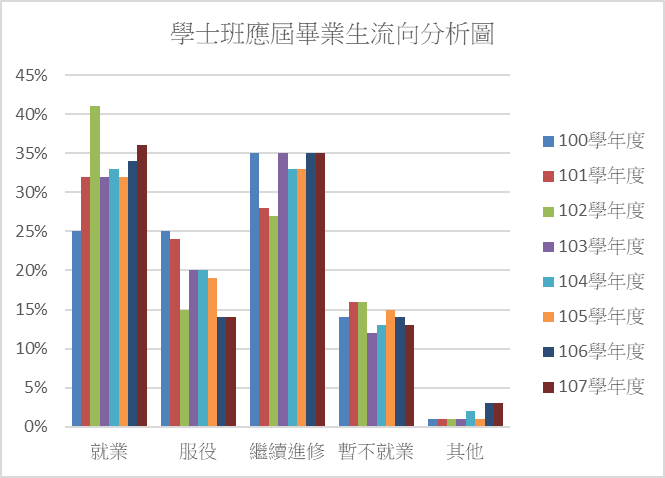 圖1- 1  100-107學年度學士班應屆畢業生流向分析圖107學年度進修學士班，本國藉應屆畢業人數為455人，有效問卷數442份。107學年度進修學士班應屆畢業生流向如表1-2，107學年度有59%畢業生選擇就業，有7%畢業生選擇繼續進修。表1- 2  100-107學年度進修學士班應屆畢業生流向表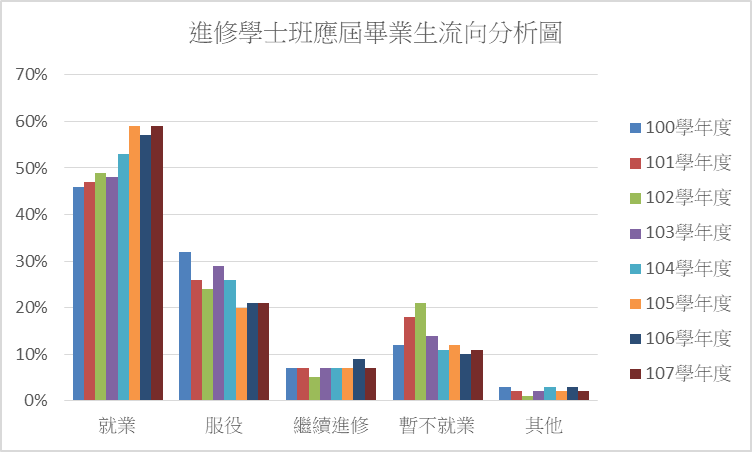 圖1- 2  100-107學年度進修學士班應屆畢業生流向分析圖碩博士班　　碩博士應屆畢業生畢業流向情形，研究所碩士班如表1-3，進修碩士班如表1-4，研究博士班如表1-5。由表1-3顯示，107學年度研究所碩士班應屆畢業生規劃就業者佔61%，選擇繼續進修者僅3%。由表1-4顯示，進修碩士班87%選擇就業，繼續進修者為1%。至於研究所博士班選擇就業比率由表1-5顯示為68%。表1- 3  100-107學年度研究所碩士班應屆畢業生畢業流向表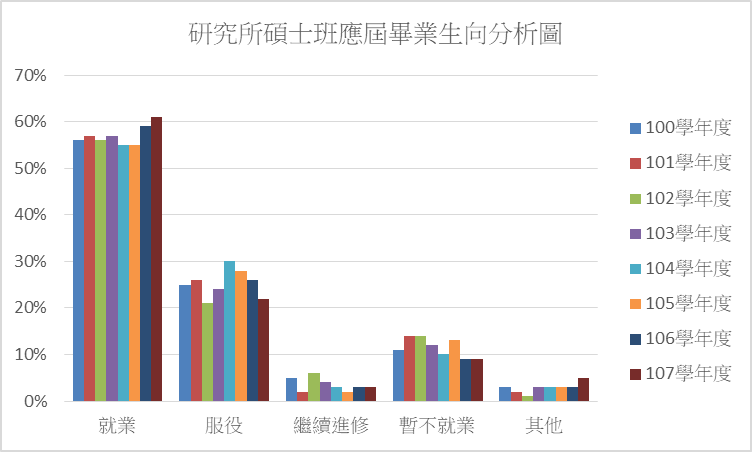 圖1- 3  100-107學年度研究所碩士班應屆畢業生流向分析圖表1- 4  100-107學年度進修碩士班應屆畢業生畢業流向表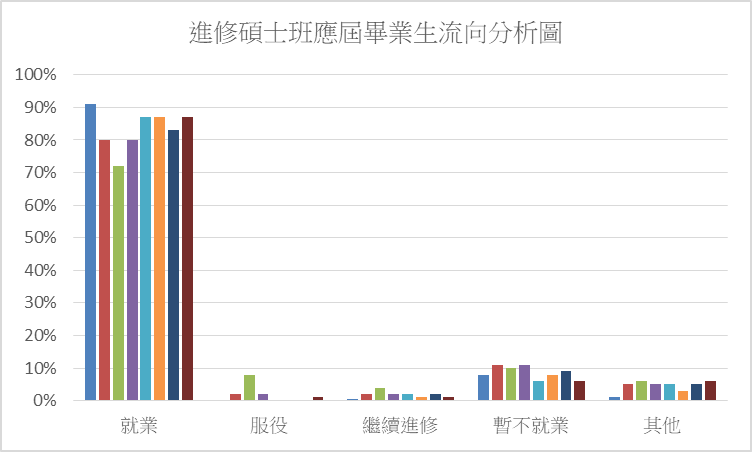 圖1- 4  100-107進修碩士班應屆畢業生流向分析圖表1- 5  100-107學年度研究所博士班應屆畢業生畢業流向表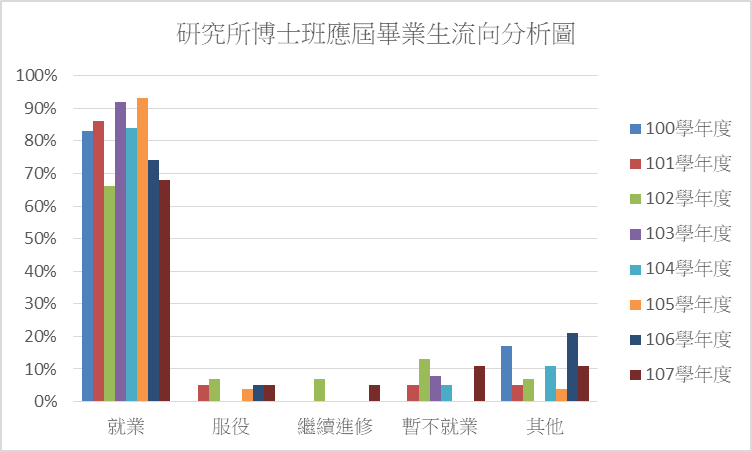 圖1- 5  100-107學年度研究所博士班應屆畢業生流向分析圖貮、證照及檢定證書下述分析為本國籍大學部及碩博士班應屆畢業生考取證照及檢定證書資料，其中大學部包含學士班、進修學士班，碩博士班則包含研究所碩士班、進修碩士班及研究所博士班。大學部　　107學年度學士班取得證照或檢定證書人次，學士班如表2-1，進修學士班如表2-2，由分析資料顯示，107學年度學士班取得之證照以語言認證居多、電腦認證次之、進修學士班則以技術士證照居多。表2- 1  100-107學年度學士班應屆畢業生擁有證照或檢定證書人次一覽(複選)註：國家考試包含「公務人員考試」及「專門職業及技術人員考試」。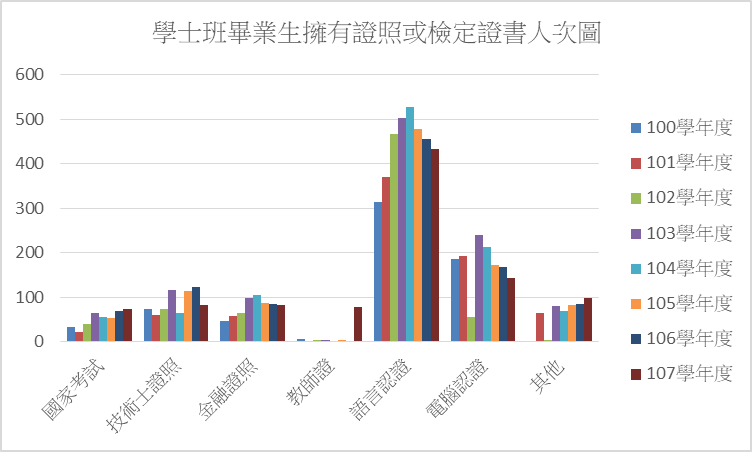 圖2- 1  100-107學年度學士班應屆畢業生擁有證照或檢定證書人次圖表2- 2  100-107學年度進修學士班應屆畢業生擁有證照或檢定證書人次一覽(複選)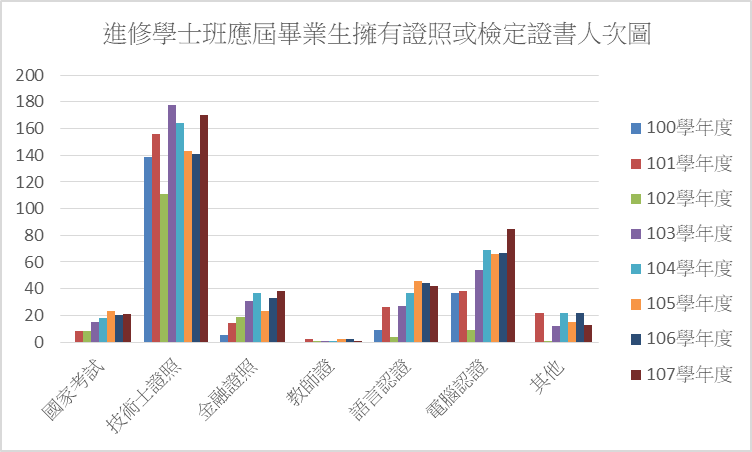 圖2- 2  100-107學年度進修學士班應屆畢業生擁有證照或檢定證書人次圖碩博士班　　107學年度碩博士班應屆畢業生取得證照或檢定證書人次，研究所碩士班如表2-3，進修碩士班如表2-4，研究所博士班如表2-5。107學年度研究所碩士班應屆畢業生以取得語言證照最多，技術士證照次之。進修碩士班則以參加國家考試最多、技術士證照及教師證次之。博士班以國家考試及語言認證最多。表2- 3  100-107學年度碩士班應屆畢業生擁有證照或檢定證書人次一覽(複選)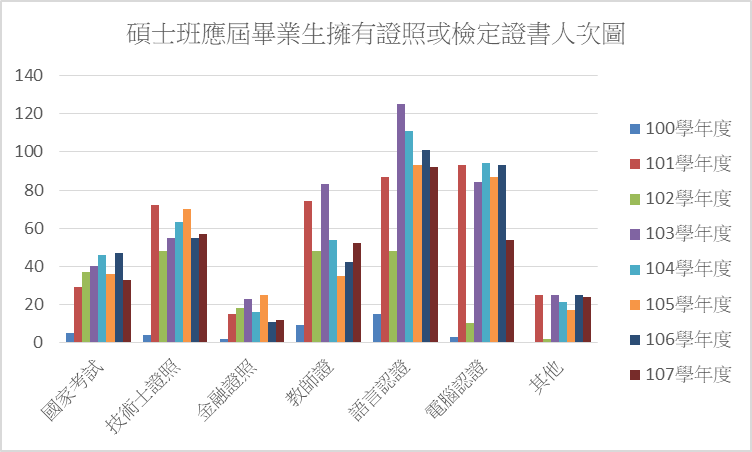 圖2- 3  100-107學年度碩士班應屆畢業生擁有證照或檢定證書人次圖表2- 4  100-107學年度進修碩士班應屆畢業生擁有證照或檢定證書人次一覽(複選)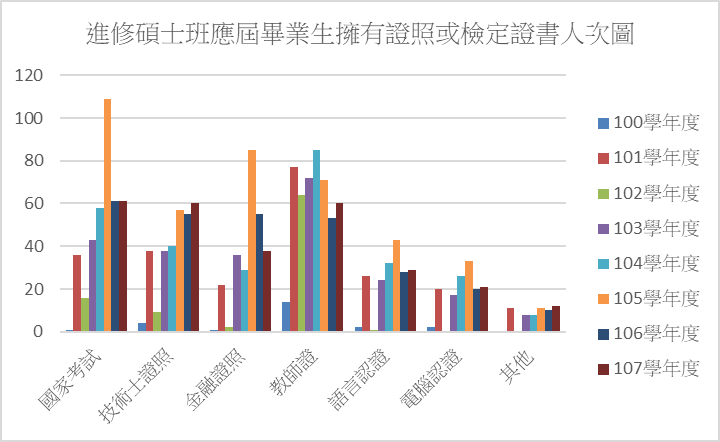 圖2- 4  100-107學年度進修碩士班應屆畢業生擁有證照或檢定證書人次圖表2- 5  103-107學年度博士班應屆畢業生擁有證照或檢定證書人次一覽(複選)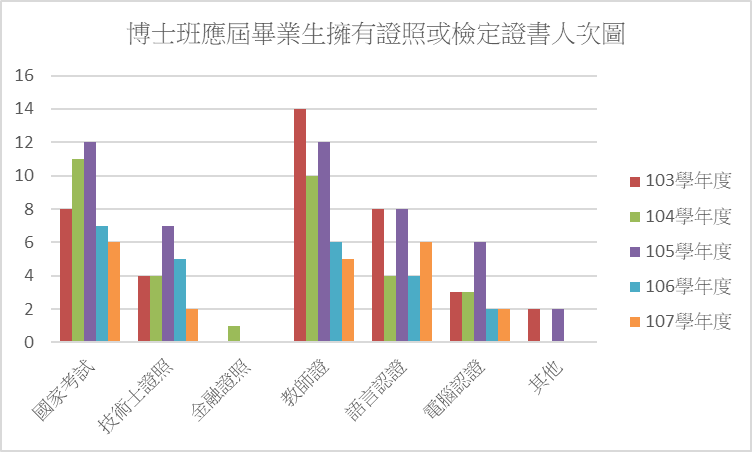 圖2- 5  103-107學年度博士班應屆畢業生擁有證照或檢定證書人次圖参、對系所及學校滿意度一、大學部本項分為「對系所的意見與看法」及「對學校的意見與看法」等2個部份。(一)學士班應屆畢業生對系所的意見與看法本校107學年度學士班應屆畢業生，在「對系所的意見與看法」之滿意度，如表3-1，滿意度較高前3項為「系所行政人員的服務品質」、「系所提供的相關學習活動(如演講、實習、活動、參訪或研討會)」及「系所師資素質與專長」等3項，滿意度最低的項目則是「與國內其他類似系所相較，您覺得學校系所競爭力」。整體而言，學士班應屆畢業生對系所在辦理教學的評價之滿意度為84%。表3- 1  107學年度學士班應屆畢業生對系所的意見與看法之滿意度表3- 2  102-107學年度學士班應屆畢業生對系所的意見與看法之滿意度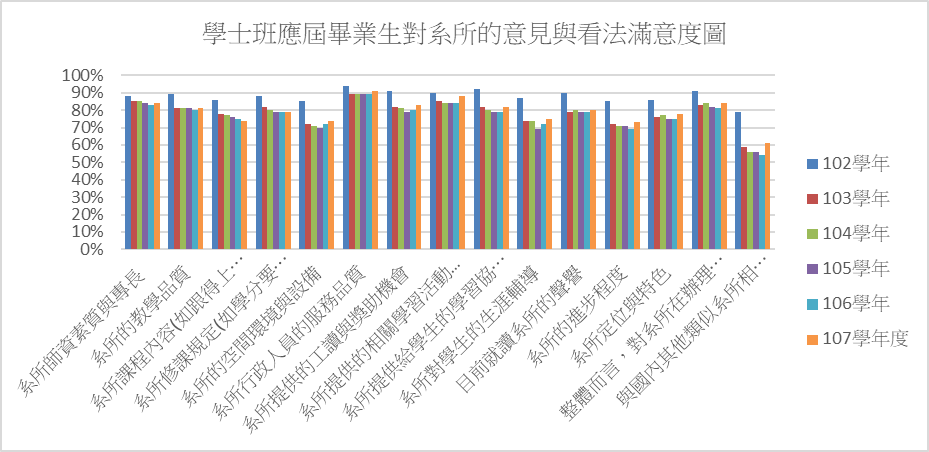 圖3- 1  102-107學年度學士班應屆畢業生對系所的意見與看法滿意度圖(二)進修學士班應屆畢業生對系所的意見與看法本校107學年度進修學士班應屆畢業生，對「對系所的意見與看法」之滿意度，各項滿意度皆達80%以上，如表3-3，满意度較高者為「系所師資素質與專長質」、「系所的教學品質」、「系所行政人員的服務品質」、「目前就讀系所的聲譽」及「系所定位與特色」等5項。整體而言，進修學士班應屆畢業生對系所在辦理教學的評價之滿意度為93%。表3- 3  107學年度進修學士班應屆畢業生對系所的意見與看法之滿意度表3- 4  102-107學年度進修學士班應屆畢業生對系所的意見與看法之滿意度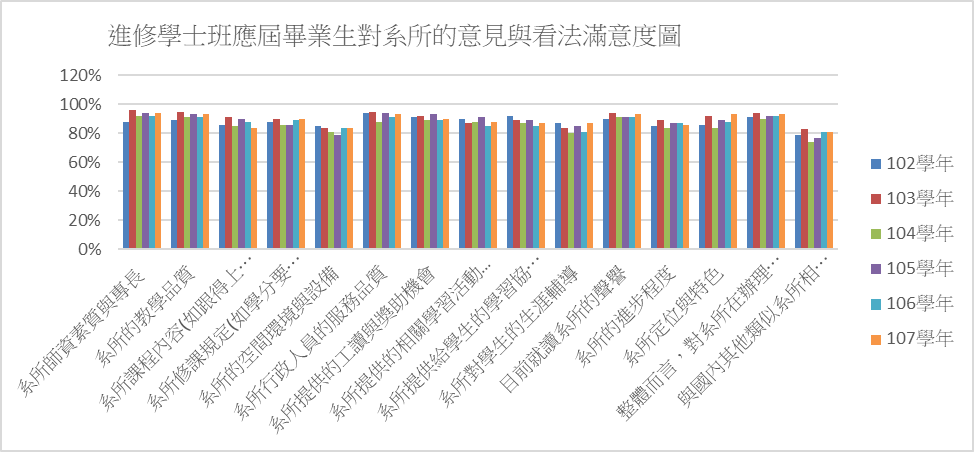 圖3- 2  102-107學年度進修學士班應屆畢業生對系所的意見與看法滿意度圖(三) 學士班應屆畢業生對學校的意見與看法本校107學年度學士班應屆畢業生，對「對學校的意見與看法」之滿意度，如表3-5，满意度較高者為「學校學風自由開放程度」及「校園內的安全保障(如交通、設施、校園死角等)」等2項，滿意度最低的項目則是「與國內其他大學相較，學校競爭力」。有79%對學校在辦理教學上的評價感到滿意或非常滿意。表3- 5  107學年度學士班應屆畢業生對學校的意見與看法之滿意度表3- 6  102-107學年度學士班應屆畢業生對學校的意見與看法之滿意度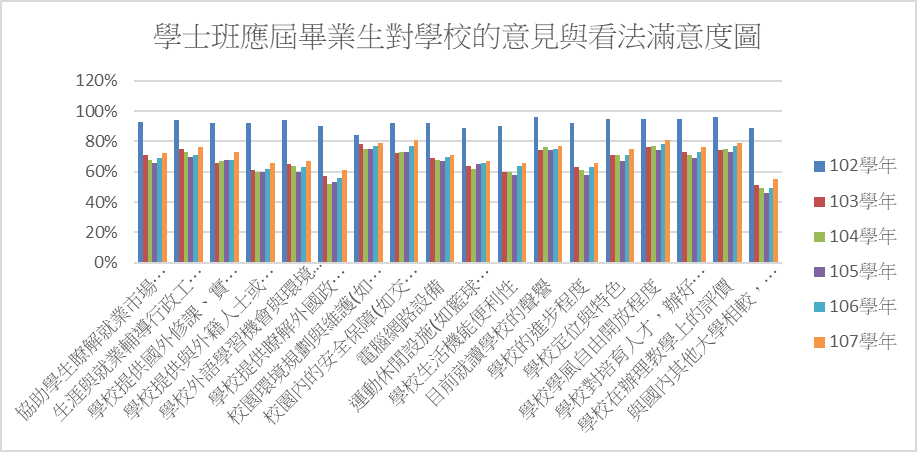 圖3- 3  102-107學年度學士班應屆畢業生對學校的意見與看法之滿意度圖(四) 進修學士班應屆畢業生對學校的意見與看法本校107學年度進修學士班應屆畢業生，在「對學校的意見與看法」之滿意度，如表3-7，满意度較高的為「目前就讀學校的聲譽」及「學校學風自由開放程度」等2項，滿意度最低的項目則是「學校外語學習機會與環境(如外語授課、英語聊天室、英語寫作等)」及「與國內其他大學相較，您覺得學校競爭力」等2項。有93%對學校在辦理教學上的評價感到滿意或非常滿意。表3- 7  107學年度進修學士班應屆畢業生對學校的意見與看法之滿意度表3- 8  102-107學年度進修學士班應屆畢業生對學校的意見與看法之滿意度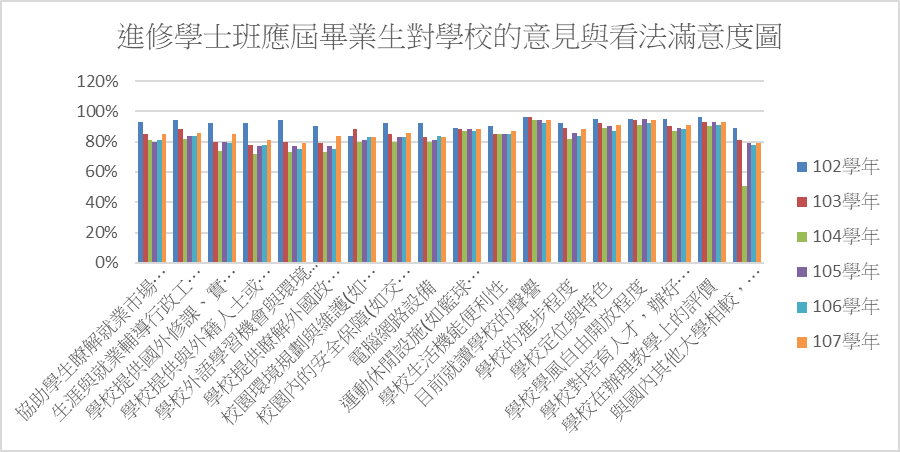 圖3- 4 102-107學年度進修學士班應屆畢業生對學校的意見與看法滿意度圖二、碩博士班本項分為「對系所的意見與看法」及「對學校的意見與看法」等2個部份。(一) 碩博士班對系所的意見與看法107學年度碩士班應屆畢業生「對系所的意見與看法」之滿意度，詳如表3-9，各項滿意度皆於80%以上，滿意度最高的為「系所師資素質與專長質」及「系所行政人員的服務品質」等2項，滿意度最低的項目則是「與國內其他類似系所相較，您覺得學校系所競爭力」。有96%，對系所在辦理教學的評價感到滿意或非常滿意。進修碩士班應屆畢業生「對系所的意見與看法」之滿意度詳如表3-11，各項次满意度皆高於90%，在對「系所行政人員的服務品質」滿意度上更高達100%。研究所博士班「對系所的意見與看法」之滿意度詳如表3-13。除對「系所提供的工讀與獎助機會」滿意度為89%外，其餘各項次滿意度皆達95%以上。對系所在辦理教學上的評價感到滿意或非常滿意者為100%。表3- 9  107學年度研究所碩士班應屆畢業生對系所的意見與看法之滿意度表3- 10  102-107學年度研究所碩士班應屆畢業生對系所的意見與看法之滿意度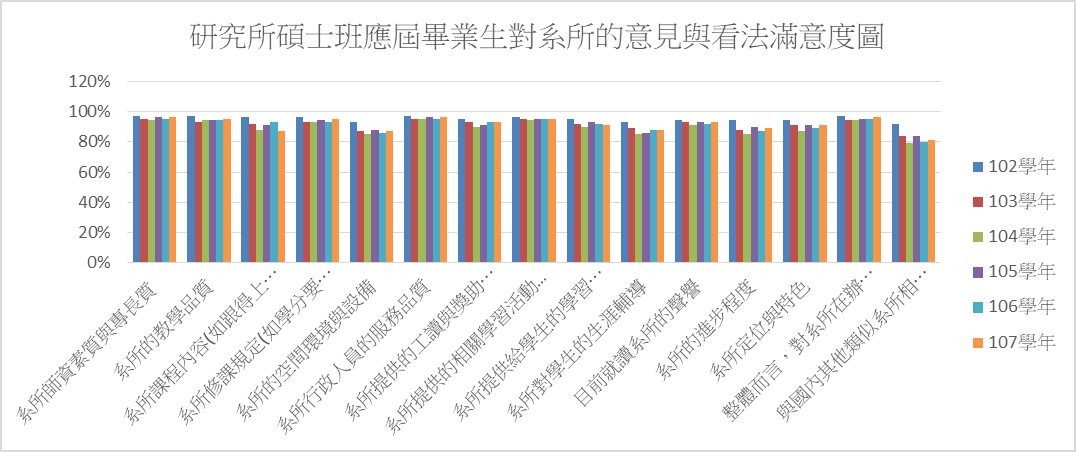 圖3- 5  102-107學年度研究所碩士班應屆畢業生對系所的意見與看法滿意度圖表3- 11  107學年度進修碩士班應屆畢業生對系所的意見與看法之滿意度表3- 12  102-107學年度進修碩士班應屆畢業生對系所的意見與看法之滿意度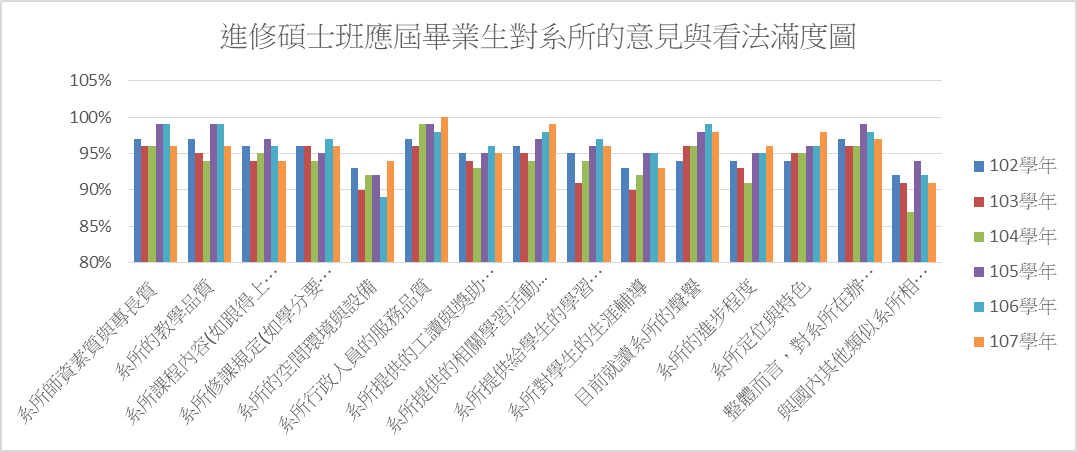 圖3- 6  102-107學年度進修碩士班應屆畢業生對系所的意見與看法滿意度圖表3- 13  107學年度博士班應屆畢業生對系所的意見與看法之滿意度表3- 14  102-107學年度博士班應屆畢業生對系所的意見與看法之滿意度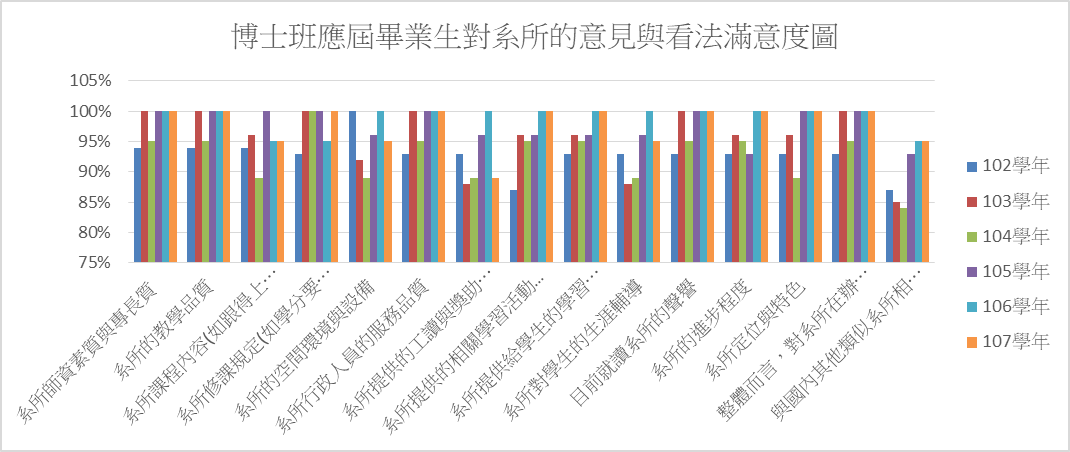 圖3- 7  102-107學年度博士班應屆畢業生對系所的意見與看法滿意度圖(二) 研究所畢業生對學校的意見與看法在「對學校的意見與看法」上，107學年度研究所碩士班應屆畢業生「對學校的意見與看法」之滿意度詳如表3-15，满意度最高的為「目前就讀學校的聲譽」及「學校學風自由開放程度」，滿意度最低的項目則是「學校生活機能便利性」。90%對學校在辦理教學上的評價感到滿意或非常滿意。進修碩士班應屆畢業生「對學校的意見與看法」之滿意度，詳如表3-17，满意度最高的為「校園內的安全保障(如交通、設施、校園死角等)」及「目前就讀學校的聲譽」，滿意度最低的項目則是「學校外語學習機會與環境(如外語授課、英語聊天室、英語寫作等)」。有97%對學校在辦理教學上的的評價感到滿意或非常滿意。研究所博士班「對學校的意見與看法」之滿意度詳如表3-19。除對學校「與國內其他大學相較，您覺得學校競爭力」滿意度為74%外，其餘各項滿意度皆達80%以上。有100%對學校在辦理教學上的評價感到滿意或非常滿意。表3- 15  107學年度研究所碩士班應屆畢業生對學校的意見與看法之滿意度表3- 16  102-107學年度研究所碩士班應屆畢業生對學校的意見與看法之滿意度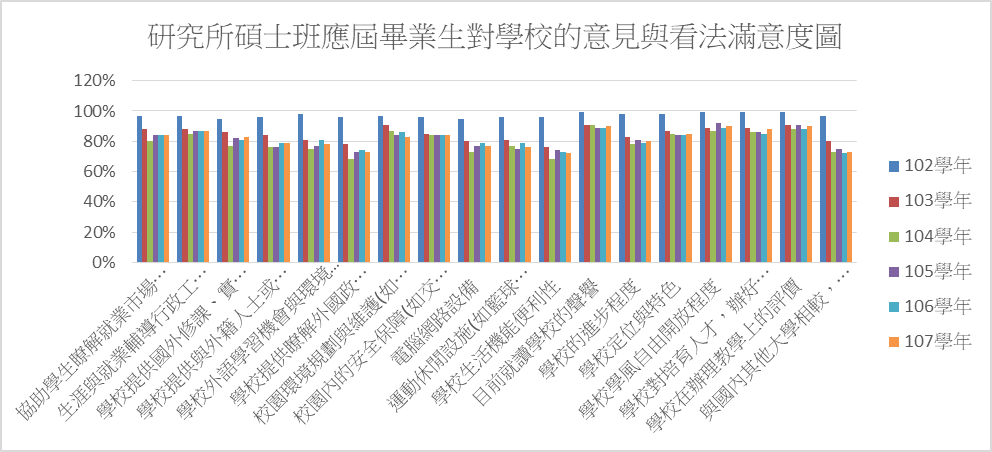 圖3- 8  102-107學年度研究所碩士班應屆畢業生對學校的意見與看法滿意度圖表3- 17  107學年度進修碩士班應屆畢業生對學校的意見與看法之滿意度表3- 18  102-107學年度進修碩士班應屆畢業生對學校的意見與看法之滿意度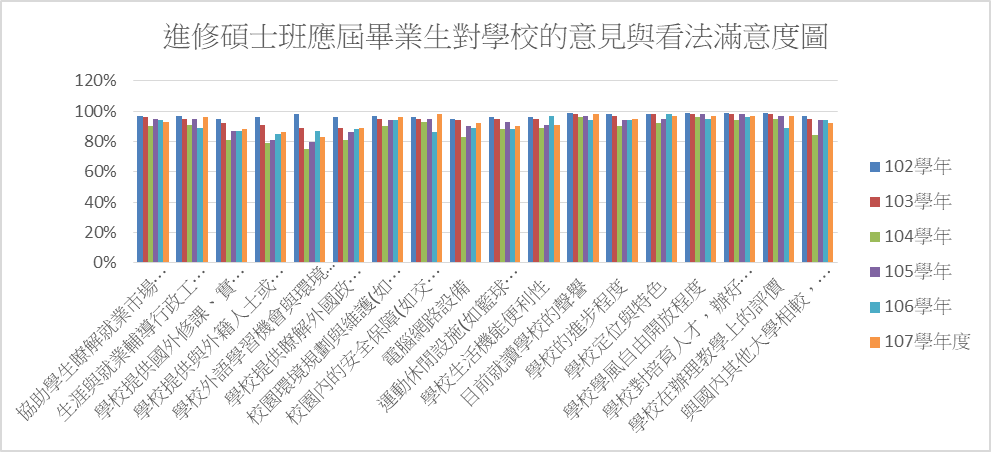 圖3- 9  102-107學年度進修碩士班應屆畢業生對學校的意見與看法之滿意度圖表3- 19  107學年度研究所博士班應屆畢業生對學校的意見與看法之滿意度表3- 20  103-107學年度研究所博士班應屆畢業生對學校的意見與看法之滿意度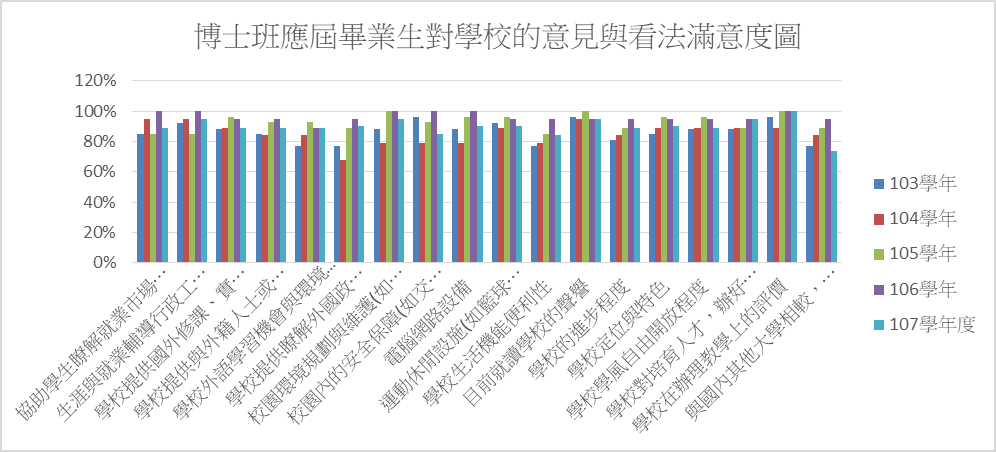 圖3- 10  103-107學年度研究所博士班應屆畢業生對學校的意見與看法之滿意度圖肆、就業力自我評估下述為大學部及碩博士班畢業生對自我就業能力的評估分析，其中大學部為學士班及進修學士班之學生，碩博士班為研究所碩士班、進修碩士班及研究所博士班之學生。一、大學部本校107學年度學士班應屆畢業生對於自己在職場就業能力的自我評估詳如表4-1，自評為優勢強項者為：團隊合作能力、挫折與壓力容忍力、問題解決能力。自評為弱項者為：國際化能力、自我推薦能力、專業知識與技能。進修學士班應屆畢業生對於自己在職場就業能力的自我評估詳如表4-3，自評為優勢強項者，前3項為：團隊合作能力、挫折與壓力容忍力、問題解決能力。自評為弱項者為：國際化能力、自我推薦能力。表4- 1  107學年度學士班應屆畢業生就業力自我評估分析表4- 2  102-107學年度學士班應屆畢業生就業力自我評估分析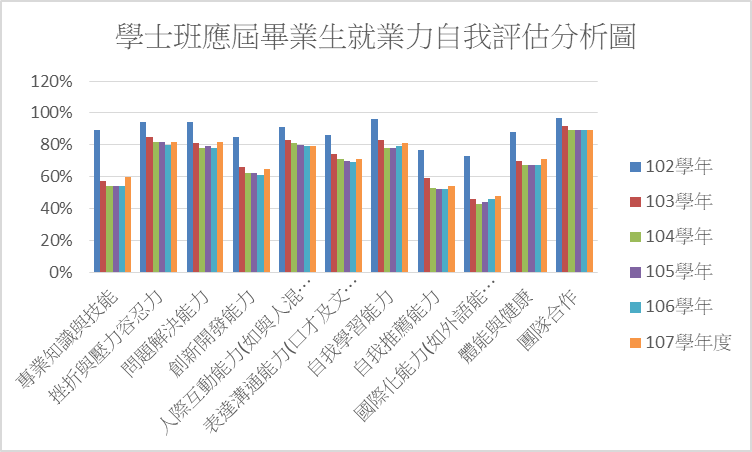 圖4- 1  102-107學年度學士班應屆畢業生就業力自我評估分析圖表4- 3  107學年度進修學士班應屆畢業生就業力自我評估分析表4- 4  102-107學年度進修學士班應屆畢業生就業力自我評估表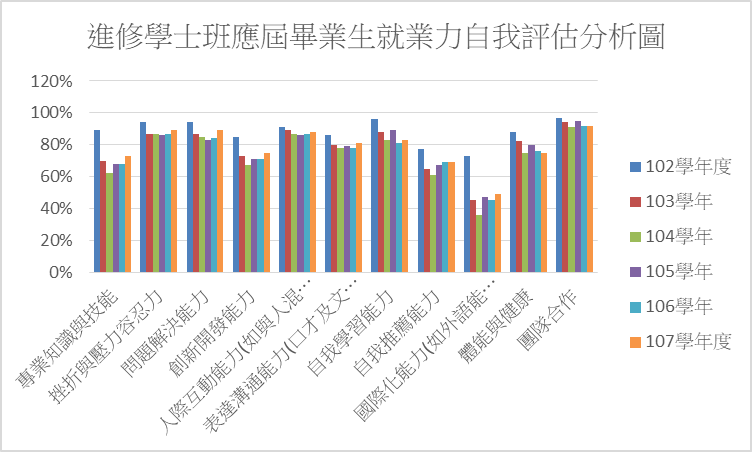 圖4- 2  102-107學年度進修學士班應屆畢業生就業力自我評估圖二、碩博士班研究所碩士班應屆畢業生就業力自評為優勢強項者，前3項依序為：團隊合作、問題解決能力、自我學習能力，詳如表4-5。自評為弱項者為：國際化能力。進修碩士班應屆畢業生就業力自我評估為優勢強項者，前4項為：團隊合作、挫折與壓力容忍力、問題解決能力、自我學習能力，詳如表4-7。自評為弱項者為：國際化能力。研究所博士班應屆畢業生就業力自我評估為優勢強項者，前4項為：團隊合作、專業知識與技能、挫折與壓力容忍力、創新開發能力，詳如表4-9。自評為弱項者為：國際化能力。表4- 5  107學年度研究所碩士班應屆畢業生就業力自我評估分析表4- 6  102-107學年度研究所碩士班應屆畢業生就業力自我評估分析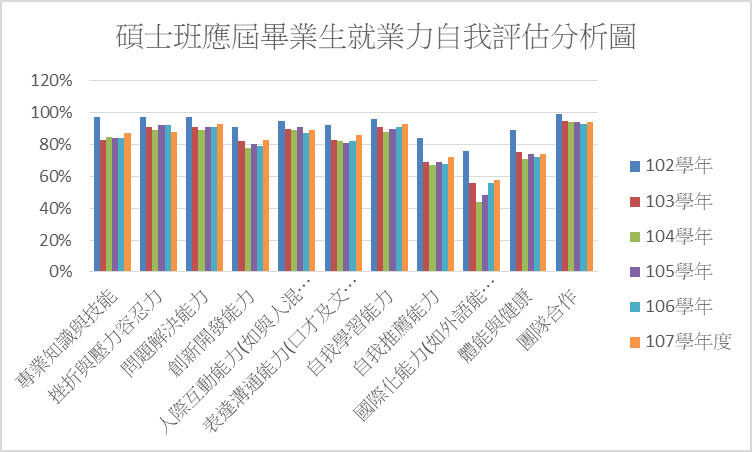 圖4- 3  102-107學年度研究所碩士班應屆畢業生就業力自我評估分析圖表4- 7  107學年度進修碩士班應屆畢業生就業力自我評估分析表4- 8  102-107學年度進修碩士班應屆畢業生就業力自我評估分析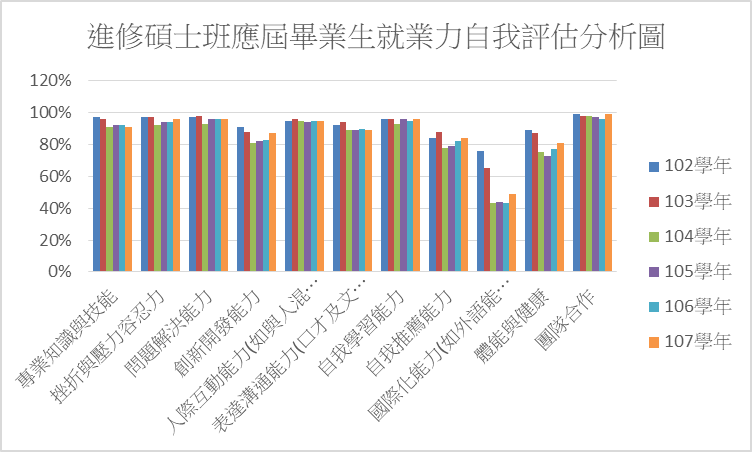 圖4- 4  102-107學年度進修碩士班應屆畢業生就業力自我評估分析圖表4- 9  107學年度研究所博士班應屆畢業生就業力自我評估分析表4- 10  103-107學年度研究所博士班應屆畢業生就業力自我評估分析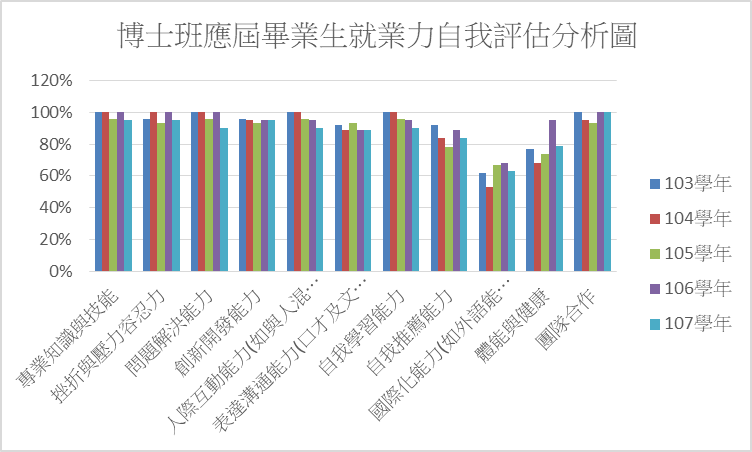 圖4- 5  103-107學年度研究所博士班應屆畢業生就業力自我評估分析圖附表一 107學年度各院系應屆畢業生流向備註：1.工作或實習，含準備找工作、準備實習、已獲錄取工作、創業、出國打工旅行及工作或實習中等。2.繼續進修，含已獲錄取國內外研究所，或準備國內外研究所升學進修相關考試者。3.準備就業考試指準備證照考、檢定考、或國家考試等，不包含出國進修考試（指不從事全職工作或不工作)）。4.參加職訓指含深化專長、第二專長培養。 附表二 107學年度各院系(所)應屆畢業生擁有證照或檢定證書人次(複選)附表三 107學年度各院系(所)應屆畢業生對系所的意見與看法滿意度備註：百分比為對各題項覺得滿意或非常滿意所佔比例。附表四 107學年度各院系(所)應屆畢業生就業能力自我評估附表五 107學年度各院系(所)應屆畢業生對學校的意見與看法滿意度備註：百分比為對各題項覺得滿意或非常滿意所佔比例。畢業學年度畢業人數有效問卷畢業流向（人數 / 比例）畢業流向（人數 / 比例）畢業流向（人數 / 比例）畢業流向（人數 / 比例）畢業流向（人數 / 比例）畢業流向（人數 / 比例）畢業流向（人數 / 比例）畢業流向（人數 / 比例）畢業流向（人數 / 比例）畢業流向（人數 / 比例）畢業學年度畢業人數有效問卷就業就業服役服役繼續進修繼續進修暫不就業暫不就業其他其他畢業學年度畢業人數有效問卷人數比例人數比例人數比例人數比例人數比例1001787168942625%43025%58835%23614%91%1011807176355832%41724%49328%28516%101%1021811174271741%27015%46827%28016%71%1031694167753232%33720%58135%20612%211%1041764175257333%35920%57033%22113%292%1051678167153432%31919%54833%25415%161%1061752174060034%24914%60835%23714%463%1071742172061136%24614%59835%21813%473%畢業學年度畢業人數有效問卷畢業流向（人數 / 比例）畢業流向（人數 / 比例）畢業流向（人數 / 比例）畢業流向（人數 / 比例）畢業流向（人數 / 比例）畢業流向（人數 / 比例）畢業流向（人數 / 比例）畢業流向（人數 / 比例）畢業流向（人數 / 比例）畢業流向（人數 / 比例）畢業學年度畢業人數有效問卷就業就業服役服役繼續進修繼續進修暫不就業暫不就業其他其他畢業學年度畢業人數有效問卷人數比例人數比例人數比例人數比例人數比例10044936916846%11932%257%4412%123%10145843720547%11526%327%7618%92%10242537518449%9124%175%8021%31%10340539318948%11529%277%5514%72%10440239320753%10426%287%4411%103%10538337622359%7520%257%4412%92%10642541223457%8521%389%4210%133%10745544225959%9521%297%5011%92%畢業學年度畢業人數有效問卷畢業流向（人數 / 比例）畢業流向（人數 / 比例）畢業流向（人數 / 比例）畢業流向（人數 / 比例）畢業流向（人數 / 比例）畢業流向（人數 / 比例）畢業流向（人數 / 比例）畢業流向（人數 / 比例）畢業流向（人數 / 比例）畢業流向（人數 / 比例）畢業學年度畢業人數有效問卷就業就業服役服役繼續進修繼續進修暫不就業暫不就業其他其他畢業學年度畢業人數有效問卷人數比例人數比例人數比例人數比例人數比例10056447526556%12125%235%5311%133%10155054230857%14026%112%7414%92%10251941723456%8921%256%6314%61%10349849428457%12124%184%5712%143%10441541522855%12530%133%4010%113%10539939821755%11328%62%5113%113%10638338022459%9926%133%339%113%10736636422161%7922%123%349%185%畢業學年度畢業人數有效問卷畢業流向（人數 / 比例）畢業流向（人數 / 比例）畢業流向（人數 / 比例）畢業流向（人數 / 比例）畢業流向（人數 / 比例）畢業流向（人數 / 比例）畢業流向（人數 / 比例）畢業流向（人數 / 比例）畢業流向（人數 / 比例）畢業流向（人數 / 比例）畢業學年度畢業人數有效問卷就業就業服役服役繼續進修繼續進修暫不就業暫不就業其他其他畢業學年度畢業人數有效問卷人數比例人數比例人數比例人數比例人數比例10026123621491%00%10.4%188%31%10127225720580%42%62%2911%135%10228315311072%138%64%1510%96%10325725720580%42%62%2911%135%10425024721487%00%52%166%125%10533133028887%10%31%278%113%10624624120183%10%52%219%135%10724724321187%21%21%146%146%畢業學年度畢業人數有效問卷畢業流向（人數 / 比例）畢業流向（人數 / 比例）畢業流向（人數 / 比例）畢業流向（人數 / 比例）畢業流向（人數 / 比例）畢業流向（人數 / 比例）畢業流向（人數 / 比例）畢業流向（人數 / 比例）畢業流向（人數 / 比例）畢業流向（人數 / 比例）畢業學年度畢業人數有效問卷就業就業服役服役繼續進修繼續進修暫不就業暫不就業其他其他畢業學年度畢業人數有效問卷人數比例人數比例人數比例人數比例人數比例10012121083%00%00%00%217%10127211886%15%00%15%15%10221151066%17%17%213%17%10326262492%00%00%28%00%10419191684%00%00%15%211%10527272593%14%00%00%14%10619191474%15%00%00%421%10719191368%15%15%211%211%證照學年度國家考試技術士證照金融證照教師證語言認證電腦認證其他總計1003374476315186066110122605823701926476810239736454675557081036511699550323980110710456641060527214681035105541148744781738399310670122842455167849841077382837743314498990證照學年度國家考試技術士證照金融證照教師證語言認證電腦認證其他總計1000139509370190101815614226382226610281111914911531031517831127541231810418164371376922348105231432324666153181062014133244672232910721170381428513370證照學年度國家考試技術士證照金融證照教師證語言認證電腦認證其他總計10054291530381012972157487932539510237481848481021631034055238312584254351044663165411194214051053670253593871736310647551142101932537410733571252925424324證照學年度國家考試技術士證照金融證照教師證語言認證電腦認證其他總計10014114220241013638227726201123010216926410092103433836722417823810458402985322682781051095785714333114091066155555328201028210761603860292112281證照學年度國家考試技術士證照金融證照教師證語言認證電腦認證其他總計103 84014832391041141104303310512701286247106750642024107620562021有效問卷人數總計1720人非常不滿意/非常不同意非常不滿意/非常不同意不滿意/不同意不滿意/不同意滿意/同意滿意/同意非常滿意/非常同意非常滿意/非常同意滿意度/同意度有效問卷人數總計1720人人數比例人數比例人數比例人數比例滿意度/同意度系所師資素質與專長 473%22413%114567%30418%84%系所的教學品質372%28517%116968%22913%81%系所課程內容(如跟得上最新發展、具實用性)684%38022%106962%20312%74%系所修課規定(如學分要求、擋修、跨校系選課規定)1016%25915%115467%20512%79%系所的空間環境與設備684%38022%106962%20312%74%系所行政人員的服務品質342%1247%117668%38622%91%系所提供的工讀與獎助機會382%25615%120070%22613%83%系所提供的相關學習活動(如演講、實習、活動、參訪或研討會)292%18010%121971%29217%88%系所提供給學生的學習協助(如學習輔導、Office Hoir、課程助教)443%26916%119770%21012%82%系所對學生的生涯輔導443%37822%110364%19411%75%目前就讀系所的聲譽624%27616%114166%24014%80%系所的進步程度644%40724%106562%18411%73%系所定位與特色523%33519%113366%20012%78%整體而言，對系所在辦理教學的評價443%22513%122071%23113%84%與國內其他類似系所相較，您覺得學校系所競爭力1348%54131%89652%1499%61%項目滿意以上比例滿意以上比例滿意以上比例滿意以上比例滿意以上比例滿意以上比例項目102學年(含進修)103學年104學年105學年106學年107學年度系所師資素質與專長 88%85%85%84%83%84%系所的教學品質89%81%81%81%80%81%系所課程內容(如跟得上最新發展、具實用性)86%78%77%76%75%74%系所修課規定(如學分要求、擋修、跨校系選課規定)88%82%80%79%79%79%系所的空間環境與設備85%72%71%70%72%74%系所行政人員的服務品質94%89%89%89%89%91%系所提供的工讀與獎助機會91%82%81%79%80%83%系所提供的相關學習活動(如演講、實習、活動、參訪或研討會)90%85%84%84%84%88%系所提供給學生的學習協助(如學習輔導、Office Hoir、課程助教)92%82%80%79%79%82%系所對學生的生涯輔導87%74%74%69%72%75%目前就讀系所的聲譽90%79%80%79%79%80%系所的進步程度85%72%71%71%69%73%系所定位與特色86%76%77%75%75%78%整體而言，對系所在辦理教學的評價91%83%84%82%81%84%與國內其他類似系所相較，您覺得學校系所競爭力79%59%56%56%54%61%有效問卷人數總計442人非常不滿意/非常不同意非常不滿意/非常不同意不滿意/不同意不滿意/不同意滿意/同意滿意/同意非常滿意/非常同意非常滿意/非常同意滿意度/同意度有效問卷人數總計442人人數比例人數比例人數比例人數比例滿意度/同意度系所師資素質與專長 51%235%29667%11827%94%系所的教學品質82%225%30870%10424%93%系所課程內容(如跟得上最新發展、具實用性)153%5412%29366%8018%84%系所修課規定(如學分要求、擋修、跨校系選課規定)92%337%31271%8820%90%系所的空間環境與設備153%5412%29366%8018%84%系所行政人員的服務品質92%205%31471%9922%93%系所提供的工讀與獎助機會143%307%31772%8118%90%系所提供的相關學習活動(如演講、實習、活動、參訪或研討會)133%389%30569%8619%88%系所提供給學生的學習協助(如學習輔導、Office Hoir、課程助教)102%4711%30870%7717%87%系所對學生的生涯輔導92%5112%30870%7417%87%目前就讀系所的聲譽624%27616%114166%24014%93%系所的進步程度102%5011%30569%7717%86%系所定位與特色82%235%32874%8319%93%整體而言，對系所在辦理教學的評價72%235%32072%9221%93%與國內其他類似系所相較，您覺得學校系所競爭力123%7016%29166%6916%81%項目滿意以上比例滿意以上比例滿意以上比例滿意以上比例滿意以上比例滿意以上比例項目102學年(含日間)103學年104學年105學年106學年107學年系所師資素質與專長 88%96%92%94%92%94%系所的教學品質89%95%91%93%91%93%系所課程內容(如跟得上最新發展、具實用性)86%91%85%90%88%84%系所修課規定(如學分要求、擋修、跨校系選課規定)88%90%86%86%89%90%系所的空間環境與設備85%84%81%79%84%84%系所行政人員的服務品質94%95%88%94%91%93%系所提供的工讀與獎助機會91%92%89%93%89%90%系所提供的相關學習活動(如演講、實習、活動、參訪或研討會)90%87%88%91%85%88%系所提供給學生的學習協助(如學習輔導、Office Hoir、課程助教)92%89%87%89%85%87%系所對學生的生涯輔導87%84%80%85%81%87%目前就讀系所的聲譽90%94%91%91%91%93%系所的進步程度85%89%84%87%87%86%系所定位與特色86%92%84%89%88%93%整體而言，對系所在辦理教學的評價91%94%90%92%92%93%與國內其他類似系所相較，您覺得學校系所競爭力79%83%74%77%81%81%有效問卷人數總計1720人非常不滿意/非常不同意非常不滿意/非常不同意不滿意/不同意不滿意/不同意滿意/同意滿意/同意非常滿意/非常同意非常滿意/非常同意滿意度/同意度有效問卷人數總計1720人人數比例人數比例人數比例人數比例滿意度/同意度協助學生瞭解就業市場現況與產業發展趨勢795%39823%107062%17310%72%生涯與就業輔導行政工作品質(如效率、專業、創新、親切等)644%35421%114266%1609%76%學校提供國外修課、實習或交換學生機會845%37522%105461%20612%73%學校提供與外籍人士或國際社群互動交流的機會986%48228%98857%1519%66%學校外語學習機會與環境(如外語授課、英語聊天室、英語寫作等) 885%48428%101859%1308%67%學校提供瞭解外國政治、經濟、社會、文化情況的機會956%58434%91953%1227%61%校園環境規劃與維護(如教室、廁所、公共空間等)573%29617%120370%16410%79%校園內的安全保障(如交通、設施、校園死角等)614%26916%123272%1589%81%電腦網路設備875%40423%108263%1479%71%運動休閒設施(如籃球場、網球場、游泳池、咖啡座…等)1448%42525%103460%1177%67%學校生活機能便利性1418%44926%98357%1479%66%目前就讀學校的聲譽563%33519%120570%1247%77%學校的進步程度865%49329%102660%1157%66%學校定位與特色664%36721%116868%1197%75%學校學風自由開放程度795%25015%116968%22213%81%學校對培育人才，辦好教育的重視程度694%33820%116268%1519%76%學校在辦理教學上的評價543%30918%121070%1479%79%與國內其他大學相較，您覺得學校競爭力1529%62336%84749%986%55%項目滿意以上比例滿意以上比例滿意以上比例滿意以上比例滿意以上比例滿意以上比例項目102學年(含進修)103學年104學年105學年106學年107學年度協助學生瞭解就業市場現況與產業發展趨勢93%71%68%66%69%72%生涯與就業輔導行政工作品質(如效率、專業、創新、親切等)94%75%73%70%71%76%學校提供國外修課、實習或交換學生機會92%66%67%68%68%73%學校提供與外籍人士或國際社群互動交流的機會92%61%60%60%62%66%學校外語學習機會與環境(如外語授課、英語聊天室、英語寫作等) 94%65%64%60%63%67%學校提供瞭解外國政治、經濟、社會、文化情況的機會90%57%52%53%56%61%校園環境規劃與維護(如教室、廁所、公共空間等)84%78%75%75%77%79%校園內的安全保障(如交通、設施、校園死角等)92%72%73%73%77%81%電腦網路設備92%69%68%67%70%71%運動休閒設施(如籃球場、網球場、游泳池、咖啡座…等)89%64%62%65%66%67%學校生活機能便利性90%60%60%58%64%66%目前就讀學校的聲譽96%74%76%74%75%77%學校的進步程度92%63%61%58%63%66%學校定位與特色95%71%71%67%71%75%學校學風自由開放程度95%76%77%74%78%81%學校對培育人才，辦好教育的重視程度95%73%71%69%73%76%學校在辦理教學上的評價96%74%75%73%77%79%與國內其他大學相較，您覺得學校競爭力89%51%49%46%49%55%有效問卷人數總計442人非常不滿意/非常不同意非常不滿意/非常不同意不滿意/不同意不滿意/不同意滿意/同意滿意/同意非常滿意/非常同意非常滿意/非常同意滿意度/同意度有效問卷人數總計442人人數比例人數比例人數比例人數比例滿意度/同意度協助學生瞭解就業市場現況與產業發展趨勢112%5713%30068%7417%85%生涯與就業輔導行政工作品質(如效率、專業、創新、親切等)133%4911%30268%7818%86%學校提供國外修課、實習或交換學生機會184%4711%29166%8619%85%學校提供與外籍人士或國際社群互動交流的機會174%6815%27963%7818%81%學校外語學習機會與環境(如外語授課、英語聊天室、英語寫作等) 164%7517%27963%7216%79%學校提供瞭解外國政治、經濟、社會、文化情況的機會164%5312%30369%7016%84%校園環境規劃與維護(如教室、廁所、公共空間等)205%5613%28765%7918%83%校園內的安全保障(如交通、設施、校園死角等)153%4711%30369%7717%86%電腦網路設備256%5112%28564%8118%83%運動休閒設施(如籃球場、網球場、游泳池、咖啡座…等)194%358%30970%7918%88%學校生活機能便利性153%4410%29166%9221%87%目前就讀學校的聲譽41%225%30870%10824%94%學校的進步程度102%4510%30469%8319%88%學校定位與特色82%327%31571%8720%91%學校學風自由開放程度41%225%31571%10123%94%學校對培育人才，辦好教育的重視程度92%307%31371%9020%91%學校在辦理教學上的評價51%256%31972%9321%93%與國內其他大學相較，您覺得學校競爭力102%8118%28164%7016%79%項目滿意以上比例滿意以上比例滿意以上比例滿意以上比例滿意以上比例滿意以上比例項目102學年(含日間)103學年104學年105學年106學年107學年協助學生瞭解就業市場現況與產業發展趨勢93%85%81%80%81%85%生涯與就業輔導行政工作品質(如效率、專業、創新、親切等)94%88%82%84%84%86%學校提供國外修課、實習或交換學生機會92%80%74%80%79%85%學校提供與外籍人士或國際社群互動交流的機會92%78%72%77%78%81%學校外語學習機會與環境(如外語授課、英語聊天室、英語寫作等) 94%80%73%77%75%79%學校提供瞭解外國政治、經濟、社會、文化情況的機會90%79%73%77%75%84%校園環境規劃與維護(如教室、廁所、公共空間等)84%88%80%81%83%83%校園內的安全保障(如交通、設施、校園死角等)92%85%80%83%83%86%電腦網路設備92%83%80%81%84%83%運動休閒設施(如籃球場、網球場、游泳池、咖啡座…等)89%88%87%88%87%88%學校生活機能便利性90%85%85%85%85%87%目前就讀學校的聲譽96%96%94%94%92%94%學校的進步程度92%89%82%86%84%88%學校定位與特色95%92%89%90%87%91%學校學風自由開放程度95%94%91%95%92%94%學校對培育人才，辦好教育的重視程度95%90%87%89%88%91%學校在辦理教學上的評價96%93%90%93%91%93%與國內其他大學相較，您覺得學校競爭力89%81%51%79%78%79%有效問卷人數總計364人非常不滿意/非常不同意非常不滿意/非常不同意不滿意/不同意不滿意/不同意滿意/同意滿意/同意非常滿意/非常同意非常滿意/非常同意滿意度/同意度有效問卷人數總計364人人數比例人數比例人數比例人數比例滿意度/同意度系所師資素質與專長質 41%123%21058%13838%96%系所的教學品質10%175%23163%11532%95%系所課程內容(如跟得上最新發展、具實用性)51%4412%24066%7521%87%系所修課規定(如學分要求、擋修、跨校系選課規定)51%154%26673%7821%95%系所的空間環境與設備51%4412%24066%7521%87%系所行政人員的服務品質21%123%19955%15141%96%系所提供的工讀與獎助機會31%216%25670%8423%93%系所提供的相關學習活動(如演講、實習、活動、參訪或研討會)　00%185%23665%11030%95%系所提供給學生的學習協助(如學習輔導、Office Hoir、課程助教)10%319%24668%8624%91%系所對學生的生涯輔導10%4312%24567%7521%88%目前就讀系所的聲譽62%216%22963%10830%93%系所的進步程度41%3610%23966%8523%89%系所定位與特色51%267%24567%8824%91%整體而言，對系所在辦理教學的評價41%113%24266%10729%96%與國內其他類似系所相較，您覺得學校系所競爭力92%6016%22361%7220%81%項目滿意以上比例滿意以上比例滿意以上比例滿意以上比例滿意以上比例滿意以上比例項目102學年103學年104學年105學年106學年107學年系所師資素質與專長質 97%95%94%96%95%96%系所的教學品質97%93%94%94%94%95%系所課程內容(如跟得上最新發展、具實用性)96%92%88%91%93%87%系所修課規定(如學分要求、擋修、跨校系選課規定)96%93%93%94%93%95%系所的空間環境與設備93%87%85%88%86%87%系所行政人員的服務品質97%95%95%96%95%96%系所提供的工讀與獎助機會95%93%90%91%93%93%系所提供的相關學習活動(如演講、實習、活動、參訪或研討會)96%95%94%95%95%95%系所提供給學生的學習協助(如學習輔導、Office Hoir、課程助教)95%92%90%93%92%91%系所對學生的生涯輔導93%89%85%86%88%88%目前就讀系所的聲譽94%93%91%93%92%93%系所的進步程度94%88%85%90%87%89%系所定位與特色94%91%87%91%89%91%整體而言，對系所在辦理教學的評價97%94%94%95%95%96%與國內其他類似系所相較，您覺得學校系所競爭力92%84%79%84%80%81%有效問卷人數總計243人非常不滿意/非常不同意非常不滿意/非常不同意不滿意/不同意不滿意/不同意滿意/同意滿意/同意非常滿意/非常同意非常滿意/非常同意滿意度/同意度有效問卷人數總計243人人數比例人數比例人數比例人數比例滿意度/同意度系所師資素質與專長質 10%83%12551%10945%96%系所的教學品質21%73%12250%11246%96%系所課程內容(如跟得上最新發展、具實用性)21%125%15363%7631%94%系所修課規定(如學分要求、擋修、跨校系選課規定)31%62%16869%6627%96%系所的空間環境與設備21%125%15363%7631%94%系所行政人員的服務品質00%10%11648%12652%100%系所提供的工讀與獎助機會10%115%18777%4418%95%系所提供的相關學習活動(如演講、實習、活動、參訪或研討會)00%21%16066%8133%99%系所提供給學生的學習協助(如學習輔導、Office Hoir、課程助教)21%73%16066%7430%96%系所對學生的生涯輔導10%156%17170%5623%93%目前就讀系所的聲譽00%52%14861%9037%98%系所的進步程度42%62%16066%7330%96%系所定位與特色31%31%16267%7531%98%整體而言，對系所在辦理教學的評價31%42%14158%9539%97%與國內其他類似系所相較，您覺得學校系所競爭力42%187%16166%6025%91%項目滿意以上比例滿意以上比例滿意以上比例滿意以上比例滿意以上比例滿意以上比例項目102學年103學年104學年105學年106學年107學年系所師資素質與專長質 97%96%96%99%99%96%系所的教學品質97%95%94%99%99%96%系所課程內容(如跟得上最新發展、具實用性)96%94%95%97%96%94%系所修課規定(如學分要求、擋修、跨校系選課規定)96%96%94%95%97%96%系所的空間環境與設備93%90%92%92%89%94%系所行政人員的服務品質97%96%99%99%98%100%系所提供的工讀與獎助機會95%94%93%95%96%95%系所提供的相關學習活動(如演講、實習、活動、參訪或研討會)96%95%94%97%98%99%系所提供給學生的學習協助(如學習輔導、Office Hoir、課程助教)95%91%94%96%97%96%系所對學生的生涯輔導93%90%92%95%95%93%目前就讀系所的聲譽94%96%96%98%99%98%系所的進步程度94%93%91%95%95%96%系所定位與特色94%95%95%96%96%98%整體而言，對系所在辦理教學的評價97%96%96%99%98%97%與國內其他類似系所相較，您覺得學校系所競爭力92%91%87%94%92%91%有效問卷人數總計19人非常不滿意/非常不同意非常不滿意/非常不同意不滿意/不同意不滿意/不同意滿意/同意滿意/同意非常滿意/非常同意非常滿意/非常同意滿意度/同意度有效問卷人數總計19人人數比例人數比例人數比例人數比例滿意度/同意度系所師資素質與專長質 00%00%1053%947%100%系所的教學品質00%00%1263%737%100%系所課程內容(如跟得上最新發展、具實用性)00%15%1474%421%95%系所修課規定(如學分要求、擋修、跨校系選課規定)00%00%1684%316%100%系所的空間環境與設備00%15%1474%421%95%系所行政人員的服務品質00%00%1263%737%100%系所提供的工讀與獎助機會00%211%1579%211%89%系所提供的相關學習活動(如演講、實習、活動、參訪或研討會)00%00%1579%421%100%系所提供給學生的學習協助(如學習輔導、Office Hoir、課程助教)00%00%1579%421%100%系所對學生的生涯輔導00%15%1684%211%95%目前就讀系所的聲譽00%00%1474%526%100%系所的進步程度00%00%1579%421%100%系所定位與特色00%15%1474%421%100%整體而言，對系所在辦理教學的評價00%00%1368%632%100%與國內其他類似系所相較，您覺得學校系所競爭力00%15%1684%211%95%項目滿意以上比例滿意以上比例滿意以上比例滿意以上比例滿意以上比例滿意以上比例項目102學年103學年104學年105學年106學年107學年系所師資素質與專長質 94%100%95%100%100%100%系所的教學品質94%100%95%100%100%100%系所課程內容(如跟得上最新發展、具實用性)94%96%89%100%95%95%系所修課規定(如學分要求、擋修、跨校系選課規定)93%100%100%100%95%100%系所的空間環境與設備100%92%89%96%100%95%系所行政人員的服務品質93%100%95%100%100%100%系所提供的工讀與獎助機會93%88%89%96%100%89%系所提供的相關學習活動(如演講、實習、活動、參訪或研討會)87%96%95%96%100%100%系所提供給學生的學習協助(如學習輔導、Office Hoir、課程助教)93%96%95%96%100%100%系所對學生的生涯輔導93%88%89%96%100%95%目前就讀系所的聲譽93%100%95%100%100%100%系所的進步程度93%96%95%93%100%100%系所定位與特色93%96%89%100%100%100%整體而言，對系所在辦理教學的評價93%100%95%100%100%100%與國內其他類似系所相較，您覺得學校系所競爭力87%85%84%93%95%95%有效問卷人數總計364人非常不滿意/非常不同意非常不滿意/非常不同意不滿意/不同意不滿意/不同意滿意/同意滿意/同意非常滿意/非常同意非常滿意/非常同意滿意度/同意度有效問卷人數總計364人人數比例人數比例人數比例人數比例滿意度/同意度協助學生瞭解就業市場現況與產業發展趨勢92%4913%23865%6819%84%生涯與就業輔導行政工作品質(如效率、專業、創新、親切等)72%3810%25971%6016%87%學校提供國外修課、實習或交換學生機會103%5315%22963%7220%83%學校提供與外籍人士或國際社群互動交流的機會144%6217%22060%6819%79%學校外語學習機會與環境(如外語授課、英語聊天室、英語寫作等) 92%7220%22261%6117%78%學校提供瞭解外國政治、經濟、社會、文化情況的機會113%8624%21158%5615%73%校園環境規劃與維護(如教室、廁所、公共空間等)103%5114%23364%7019%83%校園內的安全保障(如交通、設施、校園死角等)103%4913%23966%6618%84%電腦網路設備185%6317%23163%5214%77%運動休閒設施(如籃球場、網球場、游泳池、咖啡座…等)185%6718%23063%4913%76%學校生活機能便利性216%8122%20456%5816%72%目前就讀學校的聲譽51%329%25871%6919%90%學校的進步程度123%6117%23464%5716%80%學校定位與特色72%4613%25169%5916%85%學校學風自由開放程度103%288%25169%7521%90%學校對培育人才，辦好教育的重視程度92%3510%24968%7120%88%學校在辦理教學上的評價31%3510%25771%6919%90%與國內其他大學相較，您覺得學校競爭力175%7922%22060%4813%73%項目滿意以上比例滿意以上比例滿意以上比例滿意以上比例滿意以上比例滿意以上比例項目102學年103學年104學年105學年106學年107學年度協助學生瞭解就業市場現況與產業發展趨勢97%88%80%84%84%84%生涯與就業輔導行政工作品質(如效率、專業、創新、親切等)97%88%85%87%87%87%學校提供國外修課、實習或交換學生機會95%86%77%82%81%83%學校提供與外籍人士或國際社群互動交流的機會96%84%76%76%79%79%學校外語學習機會與環境(如外語授課、英語聊天室、英語寫作等) 98%81%75%77%81%78%學校提供瞭解外國政治、經濟、社會、文化情況的機會96%78%68%73%74%73%校園環境規劃與維護(如教室、廁所、公共空間等)97%91%87%84%86%83%校園內的安全保障(如交通、設施、校園死角等)96%85%84%84%84%84%電腦網路設備95%80%73%77%79%77%運動休閒設施(如籃球場、網球場、游泳池、咖啡座…等)96%81%77%75%79%76%學校生活機能便利性96%76%68%74%73%72%目前就讀學校的聲譽99%91%91%89%89%90%學校的進步程度98%83%78%81%79%80%學校定位與特色98%87%85%84%84%85%學校學風自由開放程度99%89%87%92%89%90%學校對培育人才，辦好教育的重視程度99%89%86%86%85%88%學校在辦理教學上的評價99%91%88%91%88%90%與國內其他大學相較，您覺得學校競爭力97%80%73%75%72%73%有效問卷人數總計243人非常不滿意/非常不同意非常不滿意/非常不同意不滿意/不同意不滿意/不同意滿意/同意滿意/同意非常滿意/非常同意非常滿意/非常同意滿意度/同意度有效問卷人數總計243人人數比例人數比例人數比例人數比例滿意度/同意度協助學生瞭解就業市場現況與產業發展趨勢21%167%16066%6527%93%生涯與就業輔導行政工作品質(如效率、專業、創新、親切等)31%83%17070%6226%96%學校提供國外修課、實習或交換學生機會42%2410%17170%4418%88%學校提供與外籍人士或國際社群互動交流的機會52%2912%16568%4418%86%學校外語學習機會與環境(如外語授課、英語聊天室、英語寫作等) 52%3715%16267%3916%83%學校提供瞭解外國政治、經濟、社會、文化情況的機會42%239%16970%4719%89%校園環境規劃與維護(如教室、廁所、公共空間等)10%94%17371%6025%96%校園內的安全保障(如交通、設施、校園死角等)00%62%18275%5523%98%電腦網路設備31%167%17170%5322%92%運動休閒設施(如籃球場、網球場、游泳池、咖啡座…等)31%229%16869%5021%90%學校生活機能便利性31%198%17070%5121%91%目前就讀學校的聲譽00%42%16166%7832%98%學校的進步程度21%115%16568%6527%95%學校定位與特色0%83%17070%6527%97%學校學風自由開放程度10%73%16367%7230%97%學校對培育人才，辦好教育的重視程度10%62%16267%7430%97%學校在辦理教學上的評價00%52%16467%7430%97%與國內其他大學相較，您覺得學校競爭力0%208%16970%5422%92%項目滿意以上比例滿意以上比例滿意以上比例滿意以上比例滿意以上比例滿意以上比例項目102學年103學年104學年105學年106學年107學年度協助學生瞭解就業市場現況與產業發展趨勢97%96%90%95%94%93%生涯與就業輔導行政工作品質(如效率、專業、創新、親切等)97%95%91%95%89%96%學校提供國外修課、實習或交換學生機會95%92%81%87%87%88%學校提供與外籍人士或國際社群互動交流的機會96%91%79%81%85%86%學校外語學習機會與環境(如外語授課、英語聊天室、英語寫作等) 98%89%75%80%87%83%學校提供瞭解外國政治、經濟、社會、文化情況的機會96%89%81%86%88%89%校園環境規劃與維護(如教室、廁所、公共空間等)97%95%90%94%94%96%校園內的安全保障(如交通、設施、校園死角等)96%95%93%95%86%98%電腦網路設備95%94%83%90%89%92%運動休閒設施(如籃球場、網球場、游泳池、咖啡座…等)96%95%88%93%88%90%學校生活機能便利性96%95%89%91%97%91%目前就讀學校的聲譽99%98%96%97%94%98%學校的進步程度98%97%90%94%94%95%學校定位與特色98%98%92%95%98%97%學校學風自由開放程度99%98%96%98%95%97%學校對培育人才，辦好教育的重視程度99%98%94%98%96%97%學校在辦理教學上的評價99%98%95%97%89%97%與國內其他大學相較，您覺得學校競爭力97%95%84%94%94%92%有效問卷人數總計19人非常不滿意/非常不同意非常不滿意/非常不同意不滿意/不同意不滿意/不同意滿意/同意滿意/同意非常滿意/非常同意非常滿意/非常同意滿意度/同意度有效問卷人數總計19人人數比例人數比例人數比例人數比例滿意度/同意度協助學生瞭解就業市場現況與產業發展趨勢00%211%1474%316%89%生涯與就業輔導行政工作品質(如效率、專業、創新、親切等)00%15%1684%211%95%學校提供國外修課、實習或交換學生機會00%211%1684%15%89%學校提供與外籍人士或國際社群互動交流的機會00%211%1579%211%89%學校外語學習機會與環境(如外語授課、英語聊天室、英語寫作等) 00%211%1684%15%89%學校提供瞭解外國政治、經濟、社會、文化情況的機會00%211%1474%316%90%校園環境規劃與維護(如教室、廁所、公共空間等)00%15%1474%421%95%校園內的安全保障(如交通、設施、校園死角等)00%316%1474%211%85%電腦網路設備15%15%1579%211%90%運動休閒設施(如籃球場、網球場、游泳池、咖啡座…等)15%15%1579%211%90%學校生活機能便利性00%316%1474%211%84%目前就讀學校的聲譽00%15%1579%316%95%學校的進步程度00%211%1684%15%89%學校定位與特色00%211%1579%211%90%學校學風自由開放程度00%211%1368%421%89%學校對培育人才，辦好教育的重視程度0%15%1579%316%95%學校在辦理教學上的評價00%00%1474%526%100%與國內其他大學相較，您覺得學校競爭力00%526%1158%316%74%項目滿意以上比例滿意以上比例滿意以上比例滿意以上比例滿意以上比例項目103學年104學年105學年106學年107學年度協助學生瞭解就業市場現況與產業發展趨勢85%95%85%100%89%生涯與就業輔導行政工作品質(如效率、專業、創新、親切等)92%95%85%100%95%學校提供國外修課、實習或交換學生機會88%89%96%95%89%學校提供與外籍人士或國際社群互動交流的機會85%84%93%95%89%學校外語學習機會與環境(如外語授課、英語聊天室、英語寫作等) 77%84%93%89%89%學校提供瞭解外國政治、經濟、社會、文化情況的機會77%68%89%95%90%校園環境規劃與維護(如教室、廁所、公共空間等)88%79%100%100%95%校園內的安全保障(如交通、設施、校園死角等)96%79%93%100%85%電腦網路設備88%79%96%100%90%運動休閒設施(如籃球場、網球場、游泳池、咖啡座…等)92%89%96%95%90%學校生活機能便利性77%79%85%95%84%目前就讀學校的聲譽96%95%100%95%95%學校的進步程度81%84%89%95%89%學校定位與特色85%89%96%95%90%學校學風自由開放程度88%89%96%95%89%學校對培育人才，辦好教育的重視程度88%89%89%95%95%學校在辦理教學上的評價96%89%100%100%100%與國內其他大學相較，您覺得學校競爭力77%84%89%95%74%有效問卷總計1720人很不好很不好不好不好好好非常好非常好就業力有效問卷總計1720人人數比例人數比例人數比例人數比例就業力專業知識與技能563%62636%98057%583%60%挫折與壓力容忍力211%28216%119169%22613%82%問題解決能力181%30017%122171%18111%82%創新開發能力382%56333%98557%1348%65%人際互動能力(如與人混熟，協調商量)362%32019%109764%26716%79%表達溝通能力(口才及文字表達)392%45326%104761%18111%71%自我學習能力171%30518%119369%20512%81%自我推薦能力533%73443%83148%1026%54%國際化能力(如外語能力、國際互動)1408%74843%71542%1177%48%體能與健康473%45627%100458%21312%71%團隊合作151%17210%126574%26816%89%項目就業力就業力就業力就業力就業力就業力項目102學年(含進修)103學年104學年105學年106學年107學年度專業知識與技能89%57%54%54%54%60%挫折與壓力容忍力94%85%82%82%80%82%問題解決能力94%81%78%79%78%82%創新開發能力85%66%62%62%61%65%人際互動能力(如與人混熟，協調商量)91%83%81%80%79%79%表達溝通能力(口才及文字表達)86%74%71%70%69%71%自我學習能力96%83%78%78%79%81%自我推薦能力77%59%53%52%52%54%國際化能力(如外語能力、國際互動)73%46%43%44%46%48%體能與健康88%70%67%67%67%71%團隊合作97%92%89%89%89%89%有效問卷總計442人很不好很不好不好不好好好非常好非常好就業力有效問卷總計442人人數比例人數比例人數比例人數比例就業力專業知識與技能72%11225%29266%317%73%挫折與壓力容忍力31%4510%31772%7717%89%問題解決能力41%4510%33676%5713%89%創新開發能力61%10323%28464%4911%75%人際互動能力(如與人混熟，協調商量)61%4811%29667%9221%88%表達溝通能力(口才及文字表達)82%7617%29667%6214%81%自我學習能力72%6715%30769%6114%83%自我推薦能力102%12629%24856%5813%69%國際化能力(如外語能力、國際互動)389%18642%17940%399%49%體能與健康133%9622%26259%7116%75%團隊合作31%327%31972%8820%92%項目就業力就業力就業力就業力就業力就業力項目102學年度(含日間)103學年104學年105學年106學年107學年度專業知識與技能89%70%62%68%68%73%挫折與壓力容忍力94%87%87%86%87%89%問題解決能力94%87%85%83%84%89%創新開發能力85%73%67%71%71%75%人際互動能力(如與人混熟，協調商量)91%89%87%86%87%88%表達溝通能力(口才及文字表達)86%80%78%79%78%81%自我學習能力96%88%83%89%81%83%自我推薦能力77%65%61%67%69%69%國際化能力(如外語能力、國際互動)73%45%36%47%45%49%體能與健康88%82%75%80%76%75%團隊合作97%94%91%95%92%92%有效問卷總計364人很不好很不好不好不好好好非常好非常好就業力有效問卷總計364人人數比例人數比例人數比例人數比例就業力專業知識與技能41%4613%27576%3911%87%挫折與壓力容忍力21%4111%24166%8022%88%問題解決能力21%247%27375%6518%93%創新開發能力41%5916%25370%4813%83%人際互動能力(如與人混熟，協調商量)21%3510%24266%8523%89%表達溝通能力(口才及文字表達)31%4813%25069%6317%86%自我學習能力10%236%26272%7821%93%自我推薦能力51%9727%22462%3810%72%國際化能力(如外語能力、國際互動)226%13236%17548%3510%58%體能與健康123%8223%21659%5415%74%團隊合作10%205%25570%8724%94%項目就業力就業力就業力就業力就業力就業力項目102學年103學年104學年105學年106學年107學年度專業知識與技能97%83%85%84%84%87%挫折與壓力容忍力97%91%89%92%92%88%問題解決能力97%91%89%91%91%93%創新開發能力91%82%78%80%79%83%人際互動能力(如與人混熟，協調商量)95%90%89%91%87%89%表達溝通能力(口才及文字表達)92%83%82%81%82%86%自我學習能力96%91%88%90%91%93%自我推薦能力84%69%67%69%68%72%國際化能力(如外語能力、國際互動)76%56%44%48%56%58%體能與健康89%75%71%74%72%74%團隊合作99%95%94%94%93%94%有效問卷總計243人很不好很不好不好不好好好非常好非常好就業力有效問卷總計243人人數比例人數比例人數比例人數比例就業力專業知識與技能21%198%18375%3916%91%挫折與壓力容忍力10%83%16568%6928%96%問題解決能力00%104%17572%5824%96%創新開發能力00%3314%16970%4117%87%人際互動能力(如與人混熟，協調商量)10%115%16467%6728%95%表達溝通能力(口才及文字表達)10%2510%16367%5422%89%自我學習能力0%115%16970%6326%96%自我推薦能力10%3816%16367%4117%84%國際化能力(如外語能力、國際互動)156%10945%9439%2510%49%體能與健康31%4318%16467%3314%81%團隊合作0%31%17873%6226%99%項目就業力就業力就業力就業力就業力就業力項目102學年103學年104學年105學年106學年107學年專業知識與技能97%96%91%92%92%91%挫折與壓力容忍力97%97%92%94%94%96%問題解決能力97%98%93%96%96%96%創新開發能力91%88%81%82%83%87%人際互動能力(如與人混熟，協調商量)95%96%95%94%95%95%表達溝通能力(口才及文字表達)92%94%89%89%90%89%自我學習能力96%96%93%96%95%96%自我推薦能力84%88%78%79%82%84%國際化能力(如外語能力、國際互動)76%65%43%44%43%49%體能與健康89%87%75%73%77%81%團隊合作99%98%98%97%96%99%有效問卷總計19人很不好很不好不好不好好好非常好非常好就業力有效問卷總計19人人數比例人數比例人數比例人數比例就業力專業知識與技能00%15%1053%842%95%挫折與壓力容忍力00%15%1474%421%95%問題解決能力00%211%1158%632%90%創新開發能力00%15%1579%316%95%人際互動能力(如與人混熟，協調商量)00%211%1158%632%90%表達溝通能力(口才及文字表達)00%211%1263%526%89%自我學習能力00%211%1053%737%90%自我推薦能力00%316%1263%421%84%國際化能力(如外語能力、國際互動)00%737%842%421%63%體能與健康00%421%1158%421%79%團隊合作00%00%1263%737%100%項目就業力就業力就業力就業力就業力項目103學年104學年105學年106學年107學年專業知識與技能100%100%96%100%95%挫折與壓力容忍力96%100%93%100%95%問題解決能力100%100%96%100%90%創新開發能力96%95%93%95%95%人際互動能力(如與人混熟，協調商量)100%100%96%95%90%表達溝通能力(口才及文字表達)92%89%93%89%89%自我學習能力100%100%96%95%90%自我推薦能力92%84%78%89%84%國際化能力(如外語能力、國際互動)62%53%67%68%63%體能與健康77%68%74%95%79%團隊合作100%95%93%100%100%學院/系所/學制畢業數填答數畢業流向畢業流向畢業流向畢業流向畢業流向畢業流向畢業流向畢業流向畢業流向畢業流向畢業流向畢業流向畢業流向畢業流向學院/系所/學制畢業數填答數工作或實習工作或實習服兵役服兵役繼續進修繼續進修準備就業考試準備就業考試參加職訓參加職訓不打算就業求學或考試不打算就業求學或考試其他其他學院/系所/學制畢業數填答數人數比例人數比例人數比例人數比例人數比例人數比例人數比例師範學院47847432368%419%5011%419%31%31%133%幼兒教育學系83836882%22%67%56%00%00%22%學士班48483777%12%48%48%00%00%24%研究所碩士班14141179%17%17%17%00%00%00%進修碩士班21212095%00%15%00%00%00%00%特殊教育學系42423071%00%37%512%00%00%410%學士班37372773%00%38%514%00%00%25%研究所碩士班55360%00%00%00%00%00%240%教育行政與政策發展研究所24242292%00%00%00%14%14%00%研究所碩士班999100%00%00%00%00%00%00%進修碩士班15151387%00%00%00%17%17%00%教育學系73735981%11%68%68%00%00%11%學士班47473574%12%511%613%00%00%00%研究所碩士班131313100%00%00%00%00%00%00%進修碩士班777100%00%00%00%00%00%00%研究所博士班66467%00%117%00%00%00%117%輔導與諮商學系92926874%44%89%1011%00%00%22%學士班49493571%36%714%36%00%00%12%研究所碩士班22221568%15%15%523%00%00%00%進修碩士班21211886%00%00%210%00%00%15%數位學習設計與管理學系52501632%714%1938%714%00%00%12%學士班44431433%614%1842%49%00%00%12%研究所碩士班87229%114%114%343%00%00%00%數理教育研究所16161381%16%00%16%00%16%00%研究所碩士班16161381%16%00%16%00%16%00%體育與健康休閒學系96944750%2628%89%77%22%11%33%學士班44421945%1229%512%37%12%00%25%進修學士班28281036%1139%311%311%00%14%00%研究所碩士班1111764%218%00%19%00%00%19%進修碩士班13131185%18%00%00%18%00%00%人文藝術學院39338920452%3710%8121%4712%51%92%62%中國文學系90885057%910%1011%1416%00%33%22%學士班49472349%613%715%919%00%24%00%進修學士班28281864%311%27%311%00%14%14%研究所碩士班44125%00%125%250%00%00%00%進修碩士班99889%00%00%00%00%00%111%外國語言學系1431428459%107%2618%1913%11%00%21%學士班97975254%66%2324%1515%00%00%11%進修學士班35342368%412%39%39%13%00%00%研究所碩士班1111982%00%00%19%00%00%19%音樂學系45452044%12%2147%12%12%12%00%學士班38381334%13%2155%13%13%13%00%研究所碩士班777100%00%00%00%00%00%00%視覺藝術學系61603253%712%1220%35%12%47%12%學士班45442455%614%1227%12%00%00%12%研究所碩士班1616850%16%00%213%16%425%00%應用歷史學系54541833%1019%1222%1019%24%12%12%學士班47471430%1021%1123%919%12%12%12%研究所碩士班55360%00%120%120%00%00%00%進修碩士班22150%00%00%00%150%00%00%管理學院55754230957%7614%6011%7414%71%61%102%生物事業管理學系90874349%1720%89%1618%11%11%11%學士班42421229%717%717%1331%12%12%12%進修學士班43412766%1024%12%37%00%00%00%研究所碩士班544100%00%00%00%00%00%00%企業管理學系1091056461%1514%99%1514%00%22%00%學士班45451942%716%920%920%00%12%00%進修學士班41372978%411%00%411%00%00%00%研究所碩士班19191263%421%00%211%00%15%00%研究所博士班444100%00%00%00%00%00%00%行銷與觀光管理學系66653858%914%711%914%12%00%12%學士班48472451%511%715%919%12%00%12%研究所碩士班17171376%424%00%00%00%00%00%研究所博士班111100%00%00%00%00%00%00%財務金融學系85853845%1619%89%1922%11%22%11%學士班42421024%819%717%1638%00%12%00%進修學士班43432865%819%12%37%12%12%12%資訊管理學系54541833%1019%2343%36%00%00%00%學士班46461430%613%2350%37%00%00%00%研究所碩士班88450%450%00%00%00%00%00%管理學院碩士在職專班1101069388%00%00%22%44%00%77%進修碩士班1101069388%00%00%22%44%00%77%應用經濟學系43401538%923%513%1025%00%13%00%學士班42391436%923%513%1026%00%13%00%研究所碩士班111100%00%00%00%00%00%00%農學院54553523444%9317%14828%448%31%92%41%木質材料與設計學系93915358%1415%910%1112%22%11%11%學士班42401743%820%820%410%13%13%13%進修學士班42422867%512%12%717%12%00%00%研究所碩士班99889%111%00%00%00%00%00%生物農業科技學系4948613%1021%2756%48%00%12%00%學士班3938411%411%2668%411%00%00%00%研究所碩士班1010220%660%110%00%00%110%00%動物科學系88863945%1416%2428%56%00%33%11%學士班45441739%49%1943%25%00%25%00%進修學士班38372054%924%38%38%00%13%13%研究所碩士班55240%120%240%00%00%00%00%景觀學系42412356%717%1127%00%00%00%00%學士班40392359%513%1128%00%00%00%00%研究所碩士班2200%2100%00%00%00%00%00%森林暨自然資源學系58572035%1221%1933%59%00%12%00%學士班44431330%819%1842%37%00%12%00%研究所碩士班1313646%431%18%215%00%00%00%進修碩士班111100%00%00%00%00%00%00%植物醫學系3736822%617%1953%13%00%26%00%學士班3736822%617%1953%13%00%26%00%園藝學系1191186656%2319%1916%98%00%00%11%學士班45441943%818%1432%37%00%00%00%進修學士班67674161%1421%57%69%00%00%11%研究所碩士班77686%114%00%00%00%00%00%農業科學博士學位學程44250%00%00%125%00%00%125%研究所博士班44250%00%00%125%00%00%125%農藝學系55541731%713%2037%815%12%12%00%學士班42411024%410%2049%717%00%00%00%研究所碩士班4400%250%00%00%125%125%00%進修碩士班99778%111%00%111%00%00%00%理工學院48147711023%10121%20343%459%31%123%31%土木與水資源工程學系77762026%1824%2128%1418%11%11%11%學士班4747613%1328%1940%817%00%12%00%進修學士班1514643%214%214%321%17%00%00%研究所碩士班88338%338%00%225%00%00%00%進修碩士班77571%00%00%114%00%00%114%生物機電工程學系94913235%2527%2123%910%11%22%11%學士班4241922%820%1537%512%12%25%12%進修學士班38361233%1542%617%38%00%00%00%研究所碩士班44250%250%00%00%00%00%00%進修碩士班1010990%00%00%110%00%00%00%資訊工程學系60601830%1423%2643%12%00%12%00%學士班46461022%817%2657%12%00%12%00%研究所碩士班1414857%643%00%00%00%00%00%電子物理學系575747%916%4070%24%00%24%00%學士班464612%49%4087%12%00%00%00%研究所碩士班1111327%545%00%19%00%218%00%電機工程學系5353815%1019%2445%59%00%59%12%學士班424237%512%2355%512%00%512%12%研究所碩士班1111545%545%19%00%00%00%00%機械與能源工程學系4646715%920%2759%37%00%00%00%學士班4646715%920%2759%37%00%00%00%應用化學系58581526%916%2543%712%12%12%00%學士班4040513%410%2460%718%00%00%00%研究所碩士班17171059%424%16%00%16%16%00%研究所博士班1100%1100%00%00%00%00%00%應用數學系3636617%719%1953%411%00%00%00%學士班3535514%720%1954%411%00%00%00%研究所碩士班111100%00%00%00%00%00%00%生命科學院32732412037%6119%9730%299%41%72%62%水生生物科學系47472145%919%1328%24%00%24%00%學士班40401948%410%1333%25%00%25%00%研究所碩士班77229%571%00%00%00%00%00%生化科技學系63631422%1016%3048%46%00%35%23%學士班4747613%715%3064%24%00%12%12%研究所碩士班99222%333%00%222%00%222%00%進修碩士班77686%00%00%00%00%00%114%生物資源學系50501428%1326%1428%816%00%00%12%學士班41411024%922%1434%717%00%00%12%研究所碩士班99444%444%00%111%00%00%00%食品科學系1141125852%1917%1816%1110%22%22%22%學士班39391231%718%1538%38%00%13%13%進修學士班37351749%1029%26%411%13%13%00%研究所碩士班21211571%210%00%314%15%00%00%進修碩士班14141286%00%17%00%00%00%17%研究所博士班33267%00%00%133%00%00%00%微生物免疫與生物藥學系53521325%1019%2242%48%24%00%12%學士班4443819%819%2149%49%25%00%00%研究所碩士班99556%222%111%00%00%00%111%獸醫學院48471532%1430%36%1123%24%00%24%獸醫學系48471532%1430%36%1123%24%00%24%學士班43421331%1229%37%1126%25%00%12%研究所碩士班44250%250%00%00%00%00%00%進修碩士班1100%00%00%00%00%00%1100%總計28292788131547%42315%64223%29110%271%462%442%學院/系所/學制公務人員專門職業及技術人員技術士證照金融證照教師證語言認證電腦認證其他總計師範學院91431101541083358417幼兒教育學系3290331561078學士班110011112935研究所碩士班0170443120進修碩士班20201801023特殊教育學系21112274745學士班21101952737研究所碩士班000132208教育行政與政策發展研究所01311261226研究所碩士班0030631013進修碩士班0101630213教育學系0022372421077學士班0002201711050研究所碩士班0010840013進修碩士班001052109研究所博士班000041005輔導與諮商學系354326256274學士班20006181229研究所碩士班0321963024進修碩士班12221112021數位學習設計與管理學系00110205431學士班00100163222研究所碩士班000104229數理教育研究所0000831113研究所碩士班0000831113體育與健康休閒學系1511216882273學士班02315531534進修學士班0351002415研究所碩士班000021238進修碩士班1030921016人文藝術學院892310271324316268中國文學系32103121913163學士班00134155028進修學士班1080137121研究所碩士班010020003進修碩士班2110511011外國語言學系24122781185131學士班13115577580進修學士班0111101611040研究所碩士班1000280011音樂學系0001340210學士班000123028研究所碩士班000011002視覺藝術學系00122136327學士班00010102114研究所碩士班0011234213應用歷史學系33023156537學士班13011126529研究所碩士班100113006進修碩士班100010002管理學院233881130613912316556生物事業管理學系1215601912055學士班00110131016進修學士班111440411035研究所碩士班010102004企業管理學系642017037373124學士班3011102614156進修學士班021230314135研究所碩士班1253068126研究所博士班202002107行銷與觀光管理學系1115133114571學士班190012310246研究所碩士班0251173322研究所博士班000011103財務金融學系001261097089學士班00042080050進修學士班001219017039資訊管理學系100101641261學士班100101435253研究所碩士班000002608管理學院碩士在職專班13212935316105132進修碩士班13212935316105132應用經濟學系10090112124學士班10080112123研究所碩士班000100001農學院815104133834422292木質材料與設計學系0335201313268學士班02181085236進修學士班01161037028研究所碩士班001002104生物農業科技學系0111092115學士班0111092115研究所碩士班000000000動物科學系0013201610546學士班0000092314進修學士班00122057228研究所碩士班001002104景觀學系00200104016學士班00200103015研究所碩士班000000101森林暨自然資源學系1401191320學士班0201071213研究所碩士班120002016進修碩士班000010001植物醫學系2020052112學士班2020052112園藝學系134072129781學士班12102160426進修學士班01255049347研究所碩士班005012008農業科學博士學位學程200000002研究所博士班200000002農藝學系24110093332學士班1290052120研究所碩士班000002114進修碩士班122002018理工學院1096932654411213土木與水資源工程學系32150075537學士班1010063112進修學士班0180001010研究所碩士班000001034進修碩士班2160001111生物機電工程學系4547111010381學士班01140071023進修學士班32261027142研究所碩士班002000013進修碩士班1250112113資訊工程學系00000812020學士班0000057012研究所碩士班000003508電子物理學系00001114218學士班0000194115研究所碩士班000002013電機工程學系0021086017學士班000103509研究所碩士班002005108機械與能源工程學系20000103015學士班20000103015應用化學系1250082119學士班101004017研究所碩士班0240032011研究所博士班000001001應用數學系000103206學士班000103206研究所碩士班000000000生命科學院7286153651824211水生生物科學系01420112323學士班01110112319研究所碩士班003100004生化科技學系02200102218學士班00200101114研究所碩士班000000011進修碩士班020000103生物資源學系22212111526學士班22211110322研究所碩士班000010124食品科學系521511122813122學士班23700120933進修學士班31211012130研究所碩士班011140175139進修碩士班0490011217研究所博士班020001003微生物免疫與生物藥學系02210115122學士班01210105120研究所碩士班010001002獸醫學院115200101029獸醫學系115200101029學士班11110090022研究所碩士班031001106進修碩士班010000001總計661283711711956023061471986學院/系所/學制畢業數填答數系所師資素質與專長系所的教學品質系所課程內容系所修課規定系所的空間環境與設備系所行政人員的服務品質系所提供的工讀與獎助機會系所提供的相關學習活動系所提供給學生的學習協助系所對學生的生涯輔導目前就讀系所的聲譽系所的進步程度系所定位與特色整體而言，對系所在辦理教學的評價系所競爭力師範學院47847493%91%86%89%86%97%93%95%90%89%92%88%91%94%78%幼兒教育學系838395%93%96%92%96%98%92%95%92%87%100%93%98%96%89%學士班484894%90%96%85%96%98%88%92%90%83%100%90%96%96%83%研究所碩士班1414100%100%93%100%93%93%93%100%93%86%100%93%100%100%93%進修碩士班212195%95%100%100%100%100%100%100%95%95%100%100%100%95%100%特殊教育學系424281%79%69%90%69%98%95%98%88%83%81%76%79%93%57%學士班373778%76%68%92%68%97%95%97%86%81%81%76%76%92%57%研究所碩士班55100%100%80%80%80%100%100%100%100%100%80%80%100%100%60%教育行政與政策發展研究所2424100%100%96%100%96%96%100%100%100%100%100%96%100%100%100%研究所碩士班99100%100%100%100%100%100%100%100%100%100%100%100%100%100%100%進修碩士班1515100%100%93%100%93%93%100%100%100%100%100%93%100%100%100%教育學系737388%85%81%82%81%96%93%96%92%81%85%79%84%92%73%學士班474783%79%70%77%70%96%94%94%89%74%79%70%77%89%64%研究所碩士班131392%92%100%85%100%92%92%100%92%92%92%92%92%92%92%進修碩士班77100%100%100%100%100%100%100%100%100%100%100%100%100%100%86%研究所博士班66100%100%100%100%100%100%83%100%100%83%100%100%100%100%83%輔導與諮商學系929293%96%86%90%86%92%93%97%89%86%99%91%93%96%83%學士班494992%92%78%86%78%88%90%94%80%80%98%86%92%94%76%研究所碩士班222295%100%91%91%91%95%100%100%100%86%100%95%91%95%91%進修碩士班212195%100%100%100%100%100%95%100%100%100%100%100%100%100%90%數位學習設計與管理學系525096%92%92%86%92%98%96%98%94%98%90%84%88%94%72%學士班444395%91%91%84%91%98%95%98%93%98%91%84%88%93%67%研究所碩士班87100%100%100%100%100%100%100%100%100%100%86%86%86%100%100%數理教育研究所1616100%100%100%94%100%100%100%94%88%100%100%100%100%100%81%研究所碩士班1616100%100%100%94%100%100%100%94%88%100%100%100%100%100%81%體育與健康休閒學系969496%93%82%86%82%99%90%90%83%91%85%88%91%91%73%學士班444293%88%83%81%83%98%90%95%79%93%76%83%90%83%64%進修學士班2828100%96%86%86%86%100%86%75%86%89%93%93%93%96%82%研究所碩士班111191%91%73%91%73%100%91%100%73%82%82%82%82%100%73%進修碩士班1313100%100%77%100%77%100%100%100%100%100%100%100%100%100%85%人文藝術學院39338982%84%74%80%74%91%85%88%86%75%79%71%77%85%57%中國文學系908895%95%70%89%70%99%86%90%85%75%89%84%90%97%68%學士班494794%94%55%83%55%100%81%89%81%64%81%70%81%94%49%進修學士班2828100%100%82%93%82%96%93%89%89%86%96%100%100%100%93%研究所碩士班44100%100%100%100%100%100%100%100%100%100%100%100%100%100%75%進修碩士班9989%89%100%100%100%100%89%89%89%89%100%100%100%100%89%外國語言學系14314265%72%71%67%71%86%79%85%87%70%70%58%67%73%45%學士班979756%62%67%59%67%85%76%82%87%63%63%51%58%67%38%進修學士班353485%91%79%82%79%85%79%88%85%82%85%71%85%85%53%研究所碩士班111191%100%82%91%82%100%100%100%100%100%82%82%91%91%82%音樂學系4545100%96%100%96%100%98%91%93%91%89%93%89%93%96%78%學士班3838100%95%100%95%100%97%89%92%89%89%92%89%92%95%76%研究所碩士班77100%100%100%100%100%100%100%100%100%86%100%86%100%100%86%視覺藝術學系616088%87%77%83%77%90%92%92%82%75%83%72%78%92%58%學士班454484%82%70%80%70%91%89%91%77%68%84%68%75%89%52%研究所碩士班1616100%100%94%94%94%88%100%94%94%94%81%81%88%100%75%應用歷史學系545480%83%63%81%63%89%83%87%81%78%72%67%70%80%54%學士班474779%81%64%79%64%87%81%85%81%77%70%66%72%77%55%研究所碩士班5580%100%60%100%60%100%100%100%100%80%80%60%60%100%40%進修碩士班22100%100%50%100%50%100%100%100%50%100%100%100%50%100%50%管理學院55754290%88%86%88%86%95%88%87%87%80%87%83%85%89%71%生物事業管理學系908795%90%87%85%87%92%89%85%84%72%71%71%71%85%63%學士班424295%83%83%79%83%88%83%81%79%55%48%60%50%74%43%進修學士班434195%95%90%90%90%95%93%88%88%88%93%80%90%95%80%研究所碩士班54100%100%100%100%100%100%100%100%100%100%100%100%100%100%100%企業管理學系10910588%85%83%86%83%97%83%78%79%73%87%81%87%90%60%學士班454580%73%78%84%78%98%71%73%71%58%78%71%84%87%38%進修學士班413795%95%92%84%92%97%95%84%81%89%97%86%89%92%78%研究所碩士班191989%89%74%89%74%95%84%74%89%74%84%89%84%89%68%研究所博士班44100%100%100%100%100%100%100%100%100%100%100%100%100%100%100%行銷與觀光管理學系666566%68%63%71%63%75%85%72%72%62%74%65%68%72%54%學士班484757%57%51%62%51%66%81%62%66%53%64%53%57%62%40%研究所碩士班171788%94%94%94%94%100%94%100%88%82%100%94%94%100%88%研究所博士班11100%100%100%100%100%100%100%100%100%100%100%100%100%100%100%財務金融學系858593%94%94%95%94%99%92%92%95%94%94%93%94%95%84%學士班424290%93%93%95%93%98%93%95%95%98%95%93%95%95%76%進修學士班434395%95%95%95%95%100%91%88%95%91%93%93%93%95%91%資訊管理學系545498%98%85%91%85%98%98%100%89%85%96%96%93%94%81%學士班464698%98%83%89%83%98%98%100%87%83%96%96%91%93%78%研究所碩士班88100%100%100%100%100%100%100%100%100%100%100%100%100%100%100%管理學院碩士在職專班11010695%94%92%93%92%100%92%99%95%88%95%92%95%94%88%進修碩士班11010695%94%92%93%92%100%92%99%95%88%95%92%95%94%88%應用經濟學系434090%85%90%90%90%98%80%83%90%88%88%85%85%93%65%學士班423990%85%90%90%90%97%79%82%90%87%87%85%85%92%64%研究所碩士班11100%100%100%100%100%100%100%100%100%100%100%100%100%100%100%農學院54553585%81%67%83%67%89%80%88%79%74%84%72%80%84%67%木質材料與設計學系939175%71%70%82%70%92%85%84%78%70%70%66%71%81%53%學士班424058%55%60%63%60%88%70%75%73%53%50%45%43%65%28%進修學士班424288%88%86%98%86%95%95%88%83%88%88%81%95%95%74%研究所碩士班9989%67%44%100%44%100%100%100%78%67%78%89%89%89%67%生物農業科技學系494892%90%85%96%85%98%65%92%81%75%85%88%79%94%69%學士班393889%87%87%95%87%97%58%89%76%71%82%87%79%92%68%研究所碩士班1010100%100%80%100%80%100%90%100%100%90%100%90%80%100%70%動物科學系888685%79%53%88%53%73%78%87%80%79%90%69%88%85%76%學士班454477%66%48%82%48%59%70%91%84%73%84%55%80%77%68%進修學士班383792%92%62%95%62%89%84%81%73%84%95%84%97%92%81%研究所碩士班55100%100%40%100%40%80%100%100%100%100%100%80%100%100%100%景觀學系424166%61%73%66%73%93%76%98%68%61%61%51%59%66%34%學士班403964%59%72%64%72%92%74%97%69%62%59%49%56%64%33%研究所碩士班22100%100%100%100%100%100%100%100%50%50%100%100%100%100%50%森林暨自然資源學系585784%75%70%68%70%95%82%86%79%74%88%67%74%82%79%學士班444379%70%70%65%70%95%77%84%77%72%86%63%72%84%81%研究所碩士班1313100%92%69%85%69%92%100%92%85%77%92%77%77%77%69%進修碩士班11100%100%100%0%100%100%100%100%100%100%100%100%100%100%100%植物醫學系373694%92%61%75%61%78%81%86%81%94%92%89%94%92%75%學士班373694%92%61%75%61%78%81%86%81%94%92%89%94%92%75%園藝學系11911892%91%71%90%71%89%84%88%85%70%91%79%87%88%79%學士班454495%95%64%89%64%91%86%89%82%64%91%73%86%89%77%進修學士班676791%88%79%93%79%87%85%90%88%78%91%82%90%88%81%研究所碩士班7786%86%43%71%43%100%57%71%71%43%86%86%71%86%71%農業科學博士學位學程44100%100%100%100%100%100%100%100%100%100%100%100%100%100%100%研究所博士班44100%100%100%100%100%100%100%100%100%100%100%100%100%100%100%農藝學系555485%80%48%78%48%96%81%85%69%74%91%63%74%80%59%學士班424180%73%34%71%34%95%78%80%59%66%88%51%66%73%46%研究所碩士班44100%100%100%100%100%100%100%100%100%100%100%100%100%100%100%進修碩士班99100%100%89%100%89%100%89%100%100%100%100%100%100%100%100%理工學院48147789%87%85%86%85%92%87%90%88%83%83%80%85%89%69%土木與水資源工程學系777689%86%75%84%75%87%88%96%86%88%87%74%86%89%66%學士班474785%83%64%79%64%85%83%94%79%83%83%66%81%87%57%進修學士班151493%86%93%86%93%79%93%100%93%93%93%86%93%86%86%研究所碩士班88100%88%88%100%88%100%100%100%100%100%88%75%88%100%63%進修碩士班77100%100%100%100%100%100%100%100%100%100%100%100%100%100%86%生物機電工程學系949188%90%90%89%90%97%93%90%88%78%87%87%92%95%77%學士班424180%83%83%80%83%95%88%80%80%63%73%73%85%90%61%進修學士班383694%97%94%94%94%97%97%97%92%89%97%97%97%97%89%研究所碩士班44100%100%100%100%100%100%100%100%100%100%100%100%100%100%75%進修碩士班101090%90%100%100%100%100%100%100%100%90%100%100%100%100%100%資訊工程學系606097%95%88%88%88%97%93%88%93%92%95%93%95%95%82%學士班464696%93%85%85%85%96%91%85%91%89%93%91%93%93%76%研究所碩士班1414100%100%100%100%100%100%100%100%100%100%100%100%100%100%100%電子物理學系575795%91%91%91%91%93%81%91%84%82%82%84%88%89%70%學士班464693%91%91%89%91%93%80%91%85%83%80%85%87%89%70%研究所碩士班1111100%91%91%100%91%91%82%91%82%82%91%82%91%91%73%電機工程學系535366%60%77%75%77%85%83%79%75%66%53%51%60%64%40%學士班424264%57%79%74%79%86%86%76%71%60%52%50%60%62%38%研究所碩士班111173%73%73%82%73%82%73%91%91%91%55%55%64%73%45%機械與能源工程學系464691%91%80%91%80%87%87%93%96%89%87%80%83%91%72%學士班464691%91%80%91%80%87%87%93%96%89%87%80%83%91%72%應用化學系585897%97%88%91%88%90%90%93%95%91%93%91%93%97%81%學士班404095%95%90%88%90%88%90%93%98%93%95%93%93%95%80%研究所碩士班1717100%100%88%100%88%94%88%94%88%88%88%88%100%100%82%研究所博士班11100%100%0%100%0%100%100%100%100%100%100%100%0%100%100%應用數學系363686%81%94%75%94%97%72%86%92%69%72%75%69%81%50%學士班353586%80%94%74%94%97%71%86%91%69%71%74%69%80%49%研究所碩士班11100%100%100%100%100%100%100%100%100%100%100%100%100%100%100%生命科學院32732492%88%74%77%74%93%84%90%81%81%88%80%81%89%72%水生生物科學系474783%68%68%72%68%91%87%87%70%74%70%62%60%72%49%學士班404080%65%63%68%63%90%85%88%70%75%65%58%53%68%43%研究所碩士班77100%86%100%100%100%100%100%86%71%71%100%86%100%100%86%生化科技學系636383%79%70%67%70%90%78%86%75%71%81%71%70%83%59%學士班474779%72%60%55%60%87%70%81%66%62%74%62%60%77%47%研究所碩士班9989%100%100%100%100%100%100%100%100%100%100%100%100%100%89%進修碩士班77100%100%100%100%100%100%100%100%100%100%100%100%100%100%100%生物資源學系505098%92%58%80%58%96%74%92%82%84%92%88%94%94%80%學士班414198%93%56%78%56%98%76%93%83%88%90%85%93%93%83%研究所碩士班99100%89%67%89%67%89%67%89%78%67%100%100%100%100%67%食品科學系11411298%97%87%89%87%93%90%93%88%88%98%93%96%96%91%學士班393995%95%85%87%85%85%87%90%82%79%95%90%90%95%87%進修學士班3735100%97%80%83%80%97%94%97%94%91%100%91%97%97%94%研究所碩士班2121100%100%90%100%90%95%86%86%81%86%100%95%100%95%90%進修碩士班1414100%100%100%93%100%100%100%100%93%100%100%100%100%100%93%研究所博士班33100%100%100%100%100%100%67%100%100%100%100%100%100%100%100%微生物免疫與生物藥學系535294%90%73%67%73%94%85%92%85%83%85%69%69%90%62%學士班444395%91%70%63%70%93%81%91%81%79%81%67%67%88%56%研究所碩士班9989%89%89%89%89%100%100%100%100%100%100%78%78%100%89%獸醫學院484789%89%89%98%89%100%94%100%94%94%94%89%96%96%79%獸醫學系484789%89%89%98%89%100%94%100%94%94%94%89%96%96%79%學士班434288%88%88%98%88%100%93%100%93%93%93%88%95%95%79%研究所碩士班44100%100%100%100%100%100%100%100%100%100%100%100%100%100%75%進修碩士班11100%100%100%100%100%100%100%100%100%100%100%100%100%100%100%總計2829278888%86%79%85%79%93%87%90%85%80%86%79%84%88%70%學院/系所/學制畢業數填答數專業知識與技能挫折與壓力容忍力問題解決能力創新開發能力人際互動能力表達溝通能力自我學習能力自我推薦能力國際化能力體能與健康團隊合作師範學院47847481%90%91%79%89%83%92%70%52%77%96%幼兒教育學系838392%94%94%90%90%87%96%75%58%81%98%學士班484885%92%90%88%85%83%96%69%56%79%98%研究所碩士班1414100%93%100%93%100%86%93%79%50%71%100%進修碩士班2121100%100%100%95%95%95%100%86%67%90%95%特殊教育學系424271%81%90%74%88%79%83%67%48%79%98%學士班373770%81%89%76%86%81%81%70%51%84%97%研究所碩士班5580%80%100%60%100%60%100%40%20%40%100%教育行政與政策發展研究所242492%96%96%92%96%96%96%88%71%71%100%研究所碩士班99100%100%100%100%89%89%100%89%89%78%100%進修碩士班151587%93%93%87%100%100%93%87%60%67%100%教育學系737379%89%89%68%86%77%90%67%52%63%89%學士班474770%83%85%60%83%72%85%60%47%64%85%研究所碩士班131392%100%100%92%92%100%100%85%69%54%92%進修碩士班77100%100%86%57%100%57%100%57%29%43%100%研究所博士班66100%100%100%100%83%83%100%100%83%100%100%輔導與諮商學系929280%89%88%73%92%84%88%60%37%70%95%學士班494969%86%78%59%86%73%84%45%39%57%94%研究所碩士班222291%86%100%82%100%95%91%64%41%77%91%進修碩士班212195%100%100%95%100%95%95%90%29%90%100%數位學習設計與管理學系525076%90%90%76%86%82%94%68%68%76%98%學士班444372%88%88%72%84%79%93%63%63%72%98%研究所碩士班87100%100%100%100%100%100%100%100%100%100%100%數理教育研究所161681%81%88%88%75%81%94%81%50%81%94%研究所碩士班161681%81%88%88%75%81%94%81%50%81%94%體育與健康休閒學系969478%90%90%81%88%82%93%73%52%93%97%學士班444269%86%83%64%83%76%90%64%43%93%98%進修學士班282879%96%96%96%89%86%89%82%61%89%96%研究所碩士班111191%82%100%91%100%82%100%73%73%91%91%進修碩士班131392%100%92%92%92%92%100%85%46%100%100%人文藝術學院39338967%81%85%71%82%78%81%62%57%67%90%中國文學系908858%83%84%69%80%81%80%53%33%63%93%學士班494743%83%77%57%70%79%77%40%30%68%89%進修學士班282868%82%93%79%86%75%79%64%36%46%96%研究所碩士班44100%75%75%100%100%100%100%75%50%50%100%進修碩士班9989%89%100%89%100%100%89%78%33%89%100%外國語言學系14314269%82%85%70%85%78%79%63%80%66%92%學士班979768%80%84%69%84%77%78%63%82%66%94%進修學士班353468%82%85%71%82%76%79%59%71%68%88%研究所碩士班111182%91%100%82%100%91%82%73%91%64%91%音樂學系454587%89%98%82%82%89%89%80%64%73%91%學士班383884%87%97%79%79%87%87%76%63%68%92%研究所碩士班77100%100%100%100%100%100%100%100%71%100%86%視覺藝術學系616072%73%83%75%85%73%88%68%42%67%83%學士班454470%73%80%73%82%66%84%61%41%68%82%研究所碩士班161675%75%94%81%94%94%100%88%44%63%88%應用歷史學系545456%80%78%65%78%70%74%50%48%69%87%學士班474751%81%77%62%79%70%74%47%45%66%85%研究所碩士班55100%80%100%100%80%80%80%80%80%100%100%進修碩士班2250%50%50%50%50%50%50%50%50%50%100%管理學院55754264%87%88%74%86%79%87%67%47%74%93%生物事業管理學系908749%89%83%64%86%82%86%64%45%74%92%學士班424231%83%74%60%83%74%83%57%38%76%90%進修學士班434163%93%95%68%90%88%88%71%49%71%93%研究所碩士班54100%100%50%75%75%100%100%75%75%75%100%企業管理學系10910569%89%90%72%89%81%86%70%48%76%97%學士班454553%82%84%62%84%69%82%58%49%73%96%進修學士班413776%95%92%73%89%86%81%76%46%76%97%研究所碩士班191984%89%95%89%95%95%100%84%47%79%100%研究所博士班44100%100%100%100%100%100%100%75%50%100%100%行銷與觀光管理學系666552%88%89%72%86%83%88%63%52%82%94%學士班484745%83%85%70%85%81%85%55%47%79%94%研究所碩士班171771%100%100%76%88%88%94%82%65%88%94%研究所博士班11100%100%100%100%100%100%100%100%100%100%100%財務金融學系858565%88%86%78%81%74%87%64%48%71%87%學士班424262%83%81%69%74%71%90%57%52%71%83%進修學士班434367%93%91%86%88%77%84%70%44%70%91%資訊管理學系545463%74%85%69%81%69%78%54%54%61%93%學士班464657%70%83%65%78%63%74%50%50%59%91%研究所碩士班88100%100%100%88%100%100%100%75%75%75%100%管理學院碩士在職專班11010688%94%95%84%93%86%95%84%42%77%98%進修碩士班11010688%94%95%84%93%86%95%84%42%77%98%應用經濟學系434045%80%85%70%78%65%80%55%40%68%88%學士班423946%79%85%69%77%64%79%54%41%69%87%研究所碩士班110%100%100%100%100%100%100%100%0%0%100%農學院54553567%84%83%66%78%74%81%56%45%72%90%木質材料與設計學系939160%82%79%66%81%76%81%55%45%74%95%學士班424045%83%80%58%83%68%73%43%45%73%98%進修學士班424274%83%79%71%83%83%86%67%43%81%93%研究所碩士班9967%78%78%78%67%78%100%56%56%44%89%生物農業科技學系494856%79%81%56%79%65%75%44%42%67%92%學士班393855%82%82%55%76%61%68%42%39%63%89%研究所碩士班101060%70%80%60%90%80%100%50%50%80%100%動物科學系888674%90%86%69%79%77%80%62%53%77%92%學士班454466%89%82%57%68%66%75%45%45%75%89%進修學士班383781%92%92%78%92%89%86%78%62%81%95%研究所碩士班55100%80%80%100%80%80%80%80%60%60%100%景觀學系424168%88%90%66%76%85%93%71%37%56%88%學士班403967%87%90%67%74%85%92%72%36%56%90%研究所碩士班22100%100%100%50%100%100%100%50%50%50%50%森林暨自然資源學系585761%75%74%56%75%67%75%49%42%70%89%學士班444353%77%70%53%74%63%70%47%37%67%86%研究所碩士班131385%69%85%62%77%85%92%62%54%85%100%進修碩士班11100%100%100%100%100%0%100%0%100%0%100%植物醫學系373689%86%92%67%67%69%83%61%47%75%89%學士班373689%86%92%67%67%69%83%61%47%75%89%園藝學系11911867%88%86%70%82%75%83%58%50%78%89%學士班454464%89%82%68%77%75%82%50%52%73%89%進修學士班676770%87%90%72%85%78%84%64%49%82%88%研究所碩士班7757%100%86%71%86%57%86%43%43%71%100%農業科學博士學位學程4475%75%50%75%75%75%50%50%50%50%100%研究所博士班4475%75%50%75%75%75%50%50%50%50%100%農藝學系555467%80%81%67%74%72%78%46%35%65%81%學士班424161%76%76%63%68%66%78%41%29%61%76%研究所碩士班44100%75%100%75%100%100%75%50%25%50%100%進修碩士班9978%100%100%78%89%89%78%67%67%89%100%理工學院48147766%86%82%70%84%73%84%59%51%76%90%土木與水資源工程學系777675%88%89%68%88%71%87%62%43%78%91%學士班474766%83%89%62%81%66%83%51%40%74%87%進修學士班151486%93%86%79%100%71%86%64%43%79%93%研究所碩士班8888%100%88%75%100%75%100%88%50%88%100%進修碩士班77100%100%100%86%100%100%100%100%57%86%100%生物機電工程學系949167%87%82%66%89%78%87%67%53%80%90%學士班424144%78%76%54%83%66%80%56%51%76%85%進修學士班383681%92%86%72%94%89%89%75%53%83%92%研究所碩士班44100%100%100%100%100%100%100%75%25%75%100%進修碩士班1010100%100%90%80%90%80%100%80%70%90%100%資訊工程學系606070%87%88%78%78%70%88%52%50%65%85%學士班464665%85%87%74%76%65%85%50%46%61%85%研究所碩士班141486%93%93%93%86%86%100%57%64%79%86%電子物理學系575770%86%79%74%88%79%82%60%54%77%95%學士班464672%93%80%72%89%80%87%59%54%80%98%研究所碩士班111164%55%73%82%82%73%64%64%55%64%82%電機工程學系535353%85%75%64%79%64%91%62%51%74%85%學士班424245%81%71%64%81%62%90%62%48%71%81%研究所碩士班111182%100%91%64%73%73%91%64%64%82%100%機械與能源工程學系464657%87%74%65%80%65%67%48%50%76%89%學士班464657%87%74%65%80%65%67%48%50%76%89%應用化學系585871%81%83%74%84%72%83%59%59%81%93%學士班404058%73%78%65%83%70%80%50%53%75%90%研究所碩士班1717100%100%94%94%88%76%88%76%71%100%100%研究所博士班11100%100%100%100%100%100%100%100%100%0%100%應用數學系363658%83%81%69%81%81%86%50%44%75%89%學士班353557%83%80%69%80%80%86%49%46%74%89%研究所碩士班11100%100%100%100%100%100%100%100%0%100%100%生命科學院32732465%83%83%66%80%72%80%55%47%70%87%水生生物科學系474753%87%83%72%74%72%79%53%55%74%87%學士班404050%85%80%75%70%68%80%50%55%78%85%研究所碩士班7771%100%100%57%100%100%71%71%57%57%100%生化科技學系636349%76%84%68%76%71%81%57%43%75%81%學士班474736%70%79%57%70%64%77%49%38%72%79%研究所碩士班9978%89%100%100%89%89%89%67%44%78%78%進修碩士班77100%100%100%100%100%100%100%100%71%86%100%生物資源學系505064%90%84%66%74%68%80%32%40%66%88%學士班414159%90%80%66%73%66%80%34%41%71%88%研究所碩士班9989%89%100%67%78%78%78%22%33%44%89%食品科學系11411278%88%87%72%87%73%79%68%49%71%87%學士班393959%82%82%64%79%67%67%59%54%69%77%進修學士班373577%86%83%69%83%69%69%63%34%71%89%研究所碩士班212195%90%90%76%95%71%100%71%52%67%90%進修碩士班1414100%100%100%93%100%100%100%93%71%86%100%研究所博士班33100%100%100%100%100%100%100%100%33%67%100%微生物免疫與生物藥學系535267%73%71%46%79%71%85%48%48%62%92%學士班444360%72%67%40%77%67%81%42%44%60%91%研究所碩士班99100%78%89%78%89%89%100%78%67%67%100%獸醫學院484777%85%85%68%87%77%85%64%62%74%87%獸醫學系484777%85%85%68%87%77%85%64%62%74%87%學士班434274%86%86%67%90%74%83%62%57%74%88%研究所碩士班44100%75%75%75%50%100%100%75%100%75%75%進修碩士班11100%100%100%100%100%100%100%100%100%100%100%總計2829278869%86%85%71%83%77%84%62%50%73%91%學院/系所/學制畢業數填答數協助學生瞭解就業市場現況與產業發展趨勢生涯與就業輔導行政工作品質學校提供國外修課、實習或交換學生機會學校提供與外籍人士或國際社群互動交流的機會學校外語學習機會與環境學校提供瞭解外國政治、經濟、社會、文化情況的機會校園環境規劃與維護校園內的安全保障電腦網路設備運動休閒設施學校生活機能便利性目前就讀學校的聲譽學校的進步程度學校定位與特色學校學風自由開放程度學校對培育人才，辦好教育的重視程度學校在辦理教學上的評價與國內其他大學相較，您覺得學校競爭力師範學院47847482%85%84%76%73%71%86%86%79%66%69%88%77%84%86%87%87%70%幼兒教育學系838386%88%92%83%81%73%96%93%87%80%73%99%84%92%89%90%95%77%學士班484881%85%88%79%77%67%96%88%85%71%67%98%77%88%83%83%92%67%研究所碩士班141493%93%100%79%79%79%93%100%71%86%64%100%86%93%93%100%100%86%進修碩士班212190%90%95%95%90%86%100%100%100%95%95%100%100%100%100%100%100%95%特殊教育學系424274%88%93%79%64%64%76%76%81%71%69%83%74%81%83%83%88%67%學士班373776%89%92%78%62%68%73%73%78%70%68%81%73%81%84%84%89%68%研究所碩士班5560%80%100%80%80%40%100%100%100%80%80%100%80%80%80%80%80%60%教育行政與政策發展研究所2424100%100%100%100%92%100%100%100%96%92%96%100%100%100%100%100%100%96%研究所碩士班99100%100%100%100%100%100%100%100%100%100%100%100%100%100%100%100%100%100%進修碩士班1515100%100%100%100%87%100%100%100%93%87%93%100%100%100%100%100%100%93%教育學系737381%82%86%71%73%70%85%85%74%63%66%84%74%86%79%84%82%68%學士班474772%74%83%60%62%55%77%79%64%47%53%77%62%81%70%77%74%55%研究所碩士班131392%92%92%92%100%92%100%92%92%85%85%92%92%92%92%92%92%92%進修碩士班77100%100%86%86%71%100%100%100%86%100%86%100%100%100%100%100%100%100%研究所博士班66100%100%100%100%100%100%100%100%100%100%100%100%100%100%100%100%100%83%輔導與諮商學系929277%82%63%58%59%52%80%82%72%52%51%83%66%75%78%87%82%60%學士班494965%69%49%47%53%43%78%73%67%39%45%69%47%63%71%80%69%39%研究所碩士班222286%91%64%59%55%50%73%86%68%55%36%95%77%77%73%91%91%73%進修碩士班212195%100%95%81%76%76%95%95%86%81%81%100%100%100%100%100%100%95%數位學習設計與管理學系525080%84%98%94%84%76%90%88%76%60%64%80%66%74%92%88%84%56%學士班444379%81%98%93%81%72%88%86%74%60%58%79%63%70%91%86%81%51%研究所碩士班8786%100%100%100%100%100%100%100%86%57%100%86%86%100%100%100%100%86%數理教育研究所161681%88%69%81%63%75%81%75%75%81%81%94%81%94%81%75%81%75%研究所碩士班161681%88%69%81%63%75%81%75%75%81%81%94%81%94%81%75%81%75%體育與健康休閒學系969483%85%83%76%76%79%83%88%80%64%79%89%83%87%94%85%88%74%學士班444274%79%74%69%69%67%81%83%74%50%76%81%79%81%90%81%83%62%進修學士班282889%89%86%75%75%86%86%96%86%82%82%100%93%96%100%96%93%93%研究所碩士班111182%82%91%82%82%82%82%82%73%64%73%82%73%73%91%64%82%64%進修碩士班1313100%100%100%92%92%100%85%92%92%69%85%100%85%100%92%92%100%85%人文藝術學院39338967%73%78%71%74%69%76%80%73%66%66%80%67%72%83%77%83%58%中國文學系908867%73%88%77%75%75%80%78%73%69%74%85%78%81%94%82%85%63%學士班494757%66%81%62%66%60%79%74%68%55%64%77%68%72%89%77%79%51%進修學士班282875%75%96%96%79%89%71%75%75%86%86%93%86%86%100%82%89%71%研究所碩士班44100%75%100%75%100%100%100%100%75%75%100%100%100%100%100%100%100%75%進修碩士班9978%100%89%100%100%100%100%100%89%89%78%100%100%100%100%100%100%89%外國語言學系14314263%68%73%61%73%61%72%78%73%63%58%70%59%65%75%70%77%49%學士班979757%63%69%57%68%54%71%74%69%55%46%60%51%57%68%61%70%42%進修學士班353471%74%76%71%85%76%71%91%88%85%91%91%79%82%88%88%91%59%研究所碩士班111191%100%100%73%82%82%82%73%64%73%64%91%73%91%100%100%100%82%音樂學系454584%96%87%98%84%89%93%96%89%87%78%91%87%93%93%98%98%82%學士班383887%95%84%97%84%87%92%95%87%84%79%92%84%92%92%97%97%82%研究所碩士班7771%100%100%100%86%100%100%100%100%100%71%86%100%100%100%100%100%86%視覺藝術學系616062%68%65%67%68%62%75%75%63%57%67%87%53%62%73%73%82%52%學士班454455%61%61%64%68%57%75%70%59%52%66%82%48%57%68%66%77%41%研究所碩士班161681%88%75%75%69%75%75%88%75%69%69%100%69%75%88%94%94%81%應用歷史學系545469%72%83%67%69%72%65%78%69%61%59%80%69%70%83%74%80%59%學士班474768%72%83%70%70%70%66%79%70%62%60%77%66%68%83%72%77%60%研究所碩士班5560%80%100%40%60%100%60%80%60%60%60%100%80%80%80%80%100%60%進修碩士班22100%50%50%50%50%50%50%50%50%50%50%100%100%100%100%100%100%50%管理學院55754280%82%77%72%71%73%87%87%80%75%88%88%81%86%92%86%89%69%生物事業管理學系908779%77%77%72%75%75%92%87%79%76%90%89%82%91%89%86%91%71%學士班424267%62%64%55%69%62%90%81%79%62%81%81%74%83%83%76%81%55%進修學士班434190%90%88%88%80%88%93%93%78%88%98%95%88%98%93%95%100%85%研究所碩士班54100%100%100%100%75%75%100%100%100%100%100%100%100%100%100%100%100%100%企業管理學系10910571%74%72%66%67%63%86%82%79%66%86%84%76%83%89%83%86%53%學士班454562%67%69%58%53%47%91%82%71%42%87%78%67%80%84%73%82%29%進修學士班413781%81%84%76%78%81%84%81%89%84%86%95%89%92%95%92%92%73%研究所碩士班191968%74%53%58%68%58%74%79%74%79%79%74%68%68%84%84%79%63%研究所博士班44100%100%100%100%100%100%100%100%100%100%100%100%100%100%100%100%100%100%行銷與觀光管理學系666565%72%63%58%55%55%68%72%62%60%80%77%58%72%92%71%77%45%學士班484757%66%53%47%47%49%66%72%55%53%79%68%49%64%89%60%68%36%研究所碩士班171782%88%88%88%76%71%71%71%76%82%82%100%82%94%100%100%100%71%研究所博士班11100%100%100%100%100%100%100%100%100%0%100%100%100%100%100%100%100%0%財務金融學系858589%87%84%81%81%84%92%86%88%80%91%93%89%93%98%91%94%82%學士班424286%86%81%79%79%76%88%90%83%71%86%88%83%90%98%88%98%74%進修學士班434393%88%86%84%84%91%95%81%93%88%95%98%95%95%98%93%91%91%資訊管理學系545489%94%78%70%69%69%81%91%63%69%85%91%83%85%91%87%89%80%學士班464687%93%76%67%65%65%78%89%57%65%83%89%80%83%89%85%87%76%研究所碩士班88100%100%88%88%88%88%100%100%100%88%100%100%100%100%100%100%100%100%管理學院碩士在職專班11010690%93%80%78%76%86%96%98%92%90%95%96%92%93%95%94%95%91%進修碩士班11010690%93%80%78%76%86%96%98%92%90%95%96%92%93%95%94%95%91%應用經濟學系434073%73%93%73%68%70%83%90%80%83%85%83%75%78%93%85%83%50%學士班423972%72%92%72%67%69%82%90%79%82%85%82%74%77%92%85%82%49%研究所碩士班11100%100%100%100%100%100%100%100%100%100%100%100%100%100%100%100%100%100%農學院54553576%78%78%72%71%66%74%78%67%74%65%81%67%78%80%79%79%58%木質材料與設計學系939174%76%88%85%76%67%69%77%73%78%75%84%74%81%89%80%81%56%學士班424063%60%88%85%73%53%63%78%78%78%63%78%65%68%88%78%75%40%進修學士班424283%90%88%81%76%83%74%81%69%83%83%90%81%93%90%83%88%71%研究所碩士班9978%78%89%100%89%56%78%56%67%56%89%78%78%89%89%78%78%56%生物農業科技學系494879%75%67%65%71%58%81%75%65%63%56%71%67%81%85%77%75%44%學士班393876%74%58%61%63%53%79%74%61%58%50%74%66%84%84%79%76%39%研究所碩士班101090%80%100%80%100%80%90%80%80%80%80%60%70%70%90%70%70%60%動物科學系888683%83%85%78%78%78%74%76%72%74%70%80%62%81%83%77%81%59%學士班454484%82%86%77%73%73%75%73%73%66%66%70%50%80%73%68%73%45%進修學士班383778%81%84%78%84%86%78%84%76%84%73%92%78%84%95%89%95%76%研究所碩士班55100%100%80%80%80%60%40%40%40%80%80%80%40%80%80%60%60%60%景觀學系424163%71%59%51%59%59%85%88%66%85%51%76%68%78%78%78%68%54%學士班403967%72%59%49%59%59%85%90%67%85%54%74%69%77%79%77%69%54%研究所碩士班220%50%50%100%50%50%100%50%50%100%0%100%50%100%50%100%50%50%森林暨自然資源學系585775%82%79%68%72%54%72%75%56%72%63%93%67%81%79%88%77%54%學士班444379%84%81%70%74%56%74%70%56%72%70%93%67%79%79%86%74%56%研究所碩士班131362%77%69%62%62%46%62%92%54%69%38%92%62%85%77%92%85%46%進修碩士班11100%100%100%100%100%100%100%100%100%100%100%100%100%100%100%100%100%100%植物醫學系373686%89%72%81%78%67%69%78%67%67%58%86%69%86%81%83%81%61%學士班373686%89%72%81%78%67%69%78%67%67%58%86%69%86%81%83%81%61%園藝學系11911880%83%78%73%69%72%78%82%73%75%69%81%73%77%81%81%85%69%學士班454475%82%80%75%68%64%80%86%75%61%59%70%59%73%73%77%77%61%進修學士班676782%85%81%76%73%79%78%81%76%85%78%88%82%81%87%87%91%76%研究所碩士班7786%71%43%29%43%57%71%71%29%57%43%71%71%71%71%57%71%57%農業科學博士學位學程44100%100%100%100%75%75%100%75%75%100%75%100%75%75%75%100%100%100%研究所博士班44100%100%100%100%75%75%100%75%75%100%75%100%75%75%75%100%100%100%農藝學系555465%61%72%59%61%54%65%69%54%76%56%78%50%59%54%61%67%48%學士班424154%51%66%51%56%44%61%63%49%71%46%71%41%49%44%51%59%37%研究所碩士班44100%100%100%75%75%75%75%75%75%100%100%100%75%100%100%75%75%75%進修碩士班99100%89%89%89%78%89%78%89%67%89%78%100%78%89%78%100%100%89%理工學院48147779%83%72%69%70%68%87%87%79%82%76%80%77%82%89%84%85%67%土木與水資源工程學系777691%88%68%76%68%78%86%87%71%83%75%83%78%86%93%86%88%68%學士班474787%83%55%62%55%64%79%81%64%77%66%77%70%81%89%79%81%64%進修學士班151493%100%86%100%100%100%100%100%86%100%86%93%93%100%100%100%100%93%研究所碩士班88100%88%100%100%75%100%88%88%63%75%88%88%75%75%100%88%100%50%進修碩士班77100%100%86%100%86%100%100%100%100%100%100%100%100%100%100%100%100%71%生物機電工程學系949179%82%77%70%76%77%93%96%89%93%86%89%89%96%96%93%96%80%學士班424163%71%66%61%66%61%88%90%80%85%68%76%76%90%93%85%90%66%進修學士班383692%89%81%78%78%86%97%100%94%100%100%100%100%100%97%100%100%89%研究所碩士班44100%100%100%75%100%100%100%100%100%100%100%100%100%100%100%100%100%100%進修碩士班101090%100%100%80%100%100%100%100%100%100%100%100%100%100%100%100%100%100%資訊工程學系606085%88%87%80%77%67%87%90%77%82%78%88%88%90%90%93%90%78%學士班464680%85%85%74%72%63%85%89%72%76%74%85%85%87%89%91%87%74%研究所碩士班1414100%100%93%100%93%79%93%93%93%100%93%100%100%100%93%100%100%93%電子物理學系575774%77%75%68%68%70%86%84%89%81%82%77%82%82%81%81%81%68%學士班464676%80%74%65%65%70%83%83%87%80%85%78%85%85%78%83%83%67%研究所碩士班111164%64%82%82%82%73%100%91%100%82%73%73%73%73%91%73%73%73%電機工程學系535362%70%49%55%57%53%81%79%70%75%68%55%49%57%83%64%62%45%學士班424257%67%52%52%57%52%83%81%69%79%74%55%50%57%81%64%60%48%研究所碩士班111182%82%36%64%55%55%73%73%73%64%45%55%45%55%91%64%73%36%機械與能源工程學系464680%85%65%70%76%65%89%89%74%72%67%87%74%80%91%83%91%63%學士班464680%85%65%70%76%65%89%89%74%72%67%87%74%80%91%83%91%63%應用化學系585888%95%86%72%76%64%83%86%78%81%69%81%76%81%86%84%88%66%學士班404093%95%85%75%73%65%78%88%73%78%68%75%70%80%85%85%85%63%研究所碩士班171782%94%88%71%82%65%94%88%88%88%76%94%88%82%94%82%94%76%研究所博士班110%100%100%0%100%0%100%0%100%100%0%100%100%100%0%100%100%0%應用數學系363667%67%53%47%50%50%83%81%78%78%69%67%67%61%86%75%75%53%學士班353566%66%51%46%49%49%83%80%77%77%69%66%66%60%86%74%74%51%研究所碩士班11100%100%100%100%100%100%100%100%100%100%100%100%100%100%100%100%100%100%生命科學院32732478%81%78%70%71%63%80%81%77%76%61%84%74%80%81%77%82%63%水生生物科學系474772%77%77%60%60%62%87%79%79%81%66%91%74%77%74%79%87%53%學士班404073%75%73%55%58%58%88%80%80%80%63%90%73%73%73%75%85%48%研究所碩士班7771%86%100%86%71%86%86%71%71%86%86%100%86%100%86%100%100%86%生化科技學系636360%71%71%62%65%54%79%83%84%62%49%81%71%78%71%68%70%62%學士班474749%64%62%49%55%40%72%77%79%55%38%77%62%72%64%57%60%51%研究所碩士班9989%89%100%100%89%89%100%100%100%67%67%89%100%89%89%100%100%89%進修碩士班77100%100%100%100%100%100%100%100%100%100%100%100%100%100%100%100%100%100%生物資源學系505068%74%74%64%74%52%68%80%64%72%54%86%66%68%76%70%72%54%學士班414168%76%73%66%73%54%76%83%66%73%56%85%66%68%73%66%73%59%研究所碩士班9967%67%78%56%78%44%33%67%56%67%44%89%67%67%89%89%67%33%食品科學系11411289%89%88%80%79%77%83%83%85%82%71%86%82%88%94%88%93%77%學士班393987%82%87%72%77%74%82%85%74%72%67%64%67%77%87%74%85%62%進修學士班373591%94%94%83%77%80%77%83%91%97%86%100%94%97%100%97%94%86%研究所碩士班212190%90%76%81%76%67%86%71%86%67%52%95%81%90%90%90%100%81%進修碩士班141493%100%100%100%93%86%100%100%100%100%79%100%100%100%100%100%100%100%研究所博士班3367%67%33%67%67%100%67%67%67%67%67%67%67%67%100%67%100%33%微生物免疫與生物藥學系535290%83%73%75%71%56%77%79%65%77%58%75%67%79%77%73%81%52%學士班444388%79%72%70%67%49%74%77%63%77%51%72%63%77%74%70%79%44%研究所碩士班99100%100%78%100%89%89%89%89%78%78%89%89%89%89%89%89%89%89%獸醫學院484791%91%81%87%81%81%96%91%94%85%96%77%79%77%85%87%89%74%獸醫學系484791%91%81%87%81%81%96%91%94%85%96%77%79%77%85%87%89%74%學士班434290%90%79%86%79%79%95%90%93%86%98%74%76%74%83%86%88%74%研究所碩士班44100%100%100%100%100%100%100%100%100%75%75%100%100%100%100%100%100%75%進修碩士班11100%100%100%100%100%100%100%100%100%100%100%100%100%100%100%100%100%100%總計2829278878%81%78%72%72%69%82%84%76%74%72%84%74%81%86%82%84%65%